Sprawozdanie Burmistrza Miasta Lubońz wykonania budżetu za rok 2020 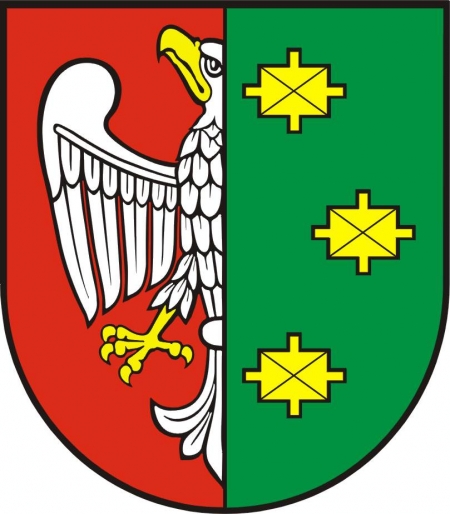 Burmistrz Miasta LubońLuboń, 31 marca 2021 r.Spis treściSpis tabelTabela 1.Uchwały Rady Miasta i zarządzenia Burmistrza zmieniające budżet.	4Tabela 2.Wynik budżetu.	6Tabela 3.Wykonanie dochodów wg grup.	6Tabela 4. Wykaz gruntów zbytych w 2020 roku	10Tabela 5.Wykonanie wydatków wg działów i grup.	27Tabela 6.Realizacja przedsięwzięć.	66Wykaz załączników - część tabelaryczna sprawozdania1 - Dochody budżetu miasta Luboń za rok 2020,2 - Wydatki budżetu miasta Luboń za rok 2020,3 - Wydatki majątkowe budżetu miasta Luboń za rok 2020,4a - Dochody związane z realizacją zadań z zakresu administracji rządowej oraz innych zadań zleconych ustawami za rok 2020,4b - Wydatki związane z realizacją zadań z zakresu administracji rządowej oraz innych zadań zleconych ustawami za rok 2020,5a- Dochody związane z realizacją zadań wspólnych w drodze umów lub porozumień z innymi JST za rok 2020,5b - Wydatki związane z realizacją zadań wspólnych w drodze umów lub porozumień z innymi JST za rok 2020,6 - Przychody i rozchody budżetu miasta Luboń za rok 2020,7 - Zestawienie planowanych kwot dotacji za rok 2020 dla jednostek sektora finansów publicznych i spoza sektora finansów publicznych,8 - Zmiany w planie wydatków na realizację programów finansowych z udziałem środków, o których mowa w art. 5 ust. 1 pkt 2 i 3.I. Informacje ogólne.Zgodnie z art. 267 ust. 1 ustawy z dnia 27 sierpnia 2009 r. o finansach publicznych Burmistrz Miasta Luboń przedkłada sprawozdanie z wykonania budżetu Miasta Luboń za 2020 rok. Budżet Miasta na rok 2020 został przyjęty uchwałą Rady Miasta Luboń nr XVII/129/2019 z dnia 16 grudnia 2019 r. w wysokości: dochody 	162.921.026,04 zł,wydatki 	 171.748.329,19 zł.Zmian budżetu dokonywano zarówno poprzez uchwały Rady Miasta Luboń jak i zarządzenia Burmistrza Miasta.Plan budżetu po zmianach na dzień 31 grudnia 2020 r. przedstawiał się następująco:dochody	177.526.334,31 zł,wydatki	180.857.940,46 zł.Tabela 1.Uchwały Rady Miasta i zarządzenia Burmistrza zmieniające budżet.* zmiany polegały na przeniesieniu wydatków między pozycjami planu bez zwiększania kwoty wydatków ogółem.Przychody i rozchody oraz wynik budżetu.Po zmianach uchwały budżetowej, wg stanu na koniec roku, planowany deficyt budżetu wynosił 3.331.606,15 zł. Na sfinansowanie zaplanowanego deficytu budżetowego oraz spłatę wcześniej zaciągniętych pożyczek i kredytów zaplanowano przychody z tytułu pożyczek i kredytów w kwocie 5.566.369,81 zł oraz z tytułu wolnych środków, o których mowa w art. 217 ust. 2 pkt 6 ustawy o finansach publicznych 10.022.661,36 zł. Zaplanowane przychody z tytułu kredytów zrealizowano w całości.Rozchody z tytułu spłaty wcześniej zaciągniętych pożyczek i kredytów zaplanowano w kwocie 6.761.728,02 zł i wykonano w kwocie 6.687.166,62 zł. Zaplanowano również rozchody z tytułu przelewów na rachunki lokat w związku z otrzymanymi środkami z Rządowego Funduszu Inwestycji lokalnych w kwocie 5.495.697,00 zł.Dochody zostały wykonane w kwocie 176.026.747,61 zł, natomiast wydatki w wysokości 174.614.364,20 zł. Zatem na koniec roku 2020 budżet zamknął się nadwyżką w wysokości 1.412.383,41 zł.Na koniec roku wykonane dochody bieżące Miasta były wyższe od wykonanych wydatków bieżących o kwotę 9.539.309,24 zł. Wielkość ta określana jest jako nadwyżka operacyjna. Tym samym spełniona została reguła wyrażona w art. 242 ustawy o finansach publicznych, stanowiąca, że na koniec roku budżetowego wykonane wydatki bieżące nie mogą być wyższe niż wykonane dochody bieżące powiększone o nadwyżkę budżetową z lat ubiegłych i wolne środki.Zobowiązania Miasta na dzień 31 grudnia 2020 r. wyniosły 39.230.681,55 zł, co stanowi 22,29% wykonanych dochodów. Cała kwota to zadłużenie z tytułu kredytów i pożyczek. Zobowiązania uległy zmniejszeniu w stosunku do analogicznego okresu roku poprzedniego; na koniec 2019 roku wynosiły 40.351.521,89 zł. Tabela 2.Wynik budżetu.II. Wykonanie planu dochodów.Dochody Miasta obejmują trzy główne grupy: dochody własne, dotacje oraz subwencje.Tabela 3.Wykonanie dochodów wg grup.1. Dział 010 Rolnictwo i łowiectwoRozdział 01095 Pozostała działalność w paragrafie 2010 Dotacje celowe otrzymane z budżetu państwa na realizację zadań bieżących z zakresu administracji rządowej oraz innych zadań zleconych gminie ustawami zaplanowano dochody w kwocie 2.698,82 zł, zrealizowano 100,00% planu. W pozycji tej ujęto dotację przeznaczoną na zwrot rolnikom części podatku akcyzowego zawartego w cenie oleju napędowego.2. Dział 600 Transport i łączność Rozdział 60004 Lokalny transport zbiorowyw paragrafie 2057 Dotacja celowa w ramach programów finansowanych z udziałem środków europejskich oraz środków, o których mowa w art. 5 ust. 3 pkt 5 lit. a i b ustawy, lub płatności w ramach budżetu środków europejskich, realizowanych przez jednostki samorządu terytorialnego zaplanowano dochody w kwocie 75.973,85 zł z tytułu umowy o dofinansowanie projektu pn. Kompleksowe przedsięwzięcie w zakresie rozwoju i promocji zrównoważonej mobilności miejskiej w Mieście Luboń z priorytetowym znaczeniem niskoemisyjnych form transportu oraz Inteligentnych Systemów Transportowych, zrealizowano kwotę 70.459,05 zł, co stanowi 92,74 % planu. w paragrafie 2950 Wpływy ze zwrotów niewykorzystanych dotacji oraz płatności zrealizowano kwotę 5.105,04 zł z tytułu rozliczeń z Zarządem Transportu Miejskiego w Poznaniu,w paragrafie 6257 Dotacje celowe w ramach programów finansowanych z udziałem środków europejskich oraz środków, o których mowa w art. 5 ust. 3 pkt 5 lit. a i b ustawy, lub płatności w ramach budżetu środków europejskich, realizowanych przez jednostki samorządu terytorialnego, zaplanowano dochody w kwocie 3.843.942,66 zł z tytułu umowy o dofinansowanie projektu pn. Kompleksowe przedsięwzięcie w zakresie rozwoju i promocji zrównoważonej mobilności miejskiej w Mieście Luboń z priorytetowym znaczeniem niskoemisyjnych form transportu oraz Inteligentnych Systemów Transportowych, zrealizowano kwotę 3.824.783,66 zł, co stanowi 99,50 % planu. Rozdział 60016 Drogi publiczne gminne w paragrafie 0490 Wpływy z innych lokalnych opłat pobieranych przez jednostki samorządu terytorialnego na podstawie odrębnych ustaw zaplanowano dochody w kwocie 68.000,00 zł z tytułu opłat od przewoźników za korzystanie z przystanków komunikacyjnych, zrealizowano kwotę 70.028,17 zł, co stanowi 102,98% planu, w paragrafie 0920 Wpływy z pozostałych odsetek nie planowano dochodów, zrealizowano kwotę 10,14 zł,w paragrafie 0950 Wpływy z tytułu kar i odszkodowań wynikających z umów nie planowano dochodów, zrealizowano kwotę 20.217,51 zł, z tytułu odszkodowania za uszkodzenie sygnalizacji,w paragrafie 0970 Wpływy z różnych dochodów, nie planowano dochodów, zrealizowano kwotę 2.558,40 zł, w pozycji tej ujęto środki z tytułu kaucji na likwidację szkód,w paragrafie 6257 Dotacje celowe w ramach programów finansowanych z udziałem środków europejskich oraz środków, o których mowa w art. 5 ust. 3 pkt 5 lit. a i b ustawy, lub płatności w ramach budżetu środków europejskich, realizowanych przez jednostki samorządu terytorialnego zaplanowano kwotę 1.289.984,92 zł, zrealizowano kwotę 487.859,66 zł, tj. 37,82 %planu, w pozycji tej ujęto środki europejskie otrzymane na zadania:- Kompleksowe przedsięwzięcie w zakresie rozwoju i promocji zrównoważonej mobilności miejskiej w Mieście Luboń z priorytetowym znaczeniem niskoemisyjnych form transportu oraz Inteligentnych Systemów Transportowych – zaplanowano 179.840,65 zł, wykonanie wyniosło 335.508,82 zł, zadanie wykonano i rozliczono w całości, wykonanie wyższe od planu wynika z uwzględnienia przez IZ dodatkowych kosztów inwestycji,- Koncentracja transportu publicznego Miasta Luboń wokół transportu szynowego w drodze budowy Zintegrowanego Węzła Przesiadkowego w Luboniu wraz z działaniami uzupełniającymi – zaplanowano 1.110.144,27 zł, otrzymano kwotę 152.350,84 zł, na pozostałą kwotę złożono wniosek o płatność, który nie został jeszcze oceniony. 3. Dział 700 Gospodarka mieszkaniowa Rozdział 70005 Gospodarka gruntami i nieruchomościami w paragrafie 0470 Wpływy z opłat za trwały zarząd, użytkowanie i służebności zaplanowano kwotę 10.050,00 zł, zrealizowano kwotę 10.003,90 zł, tj. 99,54% planu,w paragrafie 0550 Wpływy z opłat z tytułu użytkowania wieczystego nieruchomości zaplanowano dochody w kwocie 436.567,95 zł, zrealizowano 379.2132,11 zł, co stanowi 86,86% planu. Zaległości na koniec roku sprawozdawczego wynoszą 176.300,74 zł. W stosunku do dłużników prowadzone były postępowania windykacyjne i egzekucyjne. Wystawiono 9 wezwań do zapłaty, w 3 przypadkach sprawę skierowano na drogę sądową. w paragrafie 0640 Wpływy z tytułu kosztów egzekucyjnych, opłaty komorniczej i kosztów upomnień zaplanowano dochody z tytułu zwrotu kosztów postępowania w kwocie 3.500,00 zł, zrealizowano kwotę 1.440,48 zł, co stanowi 41,16% planu.w paragrafie 0750 Wpływy z najmu i dzierżawy składników majątkowych Skarbu Państwa, jednostek samorządu terytorialnego lub innych jednostek zaliczanych do sektora finansów publicznych oraz innych umów o podobnym charakterze zaplanowano dochody w kwocie 1.320.000,00 zł, zrealizowano kwotę 1.239.807,53 zł, co stanowi 93,92% planu. W pozycji tej ujmowane są zarówno dochody z tytułu najmu i dzierżawy składników majątkowych Miasta jak i dochody Biura Majątku Komunalnego z tytułu wynajmu mieszkań komunalnych i lokali użytkowych. Zaległości na koniec roku sprawozdawczego wynoszą 1 619 654,86 zł, w tym: - zaległość z tytułu najmu i dzierżawy składników majątkowych Miasta wynoszą 68.941,01 zł. W stosunku do dłużników prowadzone były postępowania windykacyjne i egzekucyjne. - z tytułu wynajmu mieszkań komunalnych i lokali użytkowych zaległości wynoszą 1.550.713,85 zł. w paragrafie 0760 Wpływy z tytułu przekształcenia prawa użytkowania wieczystego przysługującego osobom fizycznym w prawo własności zaplanowano dochody w kwocie 850.000,00 zł, zrealizowano kwotę 702.888,90 zł, co stanowi 82,69% planu. Zaległości na koniec roku sprawozdawczego wynoszą 25.412,40 zł. W stosunku do dłużników prowadzone są postępowania windykacyjne. Wysłano 185 wezwań do zapłaty oraz 30 spraw skierowano na drogę sądową. w paragrafie 0770 Wpłaty z tytułu odpłatnego nabycia prawa własności oraz prawa użytkowania wieczystego nieruchomości zaplanowano dochody w kwocie 
2.113.667,00 zł, zrealizowano 2.179.874,12 zł, tj. 103,13 % planu. Na powyższą kwotę składają się dochody ze sprzedaży następujących gruntów:Tabela 4. Wykaz gruntów zbytych w 2020 rokuPonadto uzyskano kwotę 66.207,12 zł z tytułu wpłaty rat za lokale sprzedane w latach poprzednich.w paragrafie 0910 Wpływy z odsetek od nieterminowych wpłat z tytułu podatków i opłat zaplanowano dochody w kwocie 2.300,00 zł, zrealizowano kwotę 1.540,72 zł, co stanowi 66,99% planu,w paragrafie 0920 Wpływy z pozostałych odsetek zaplanowano dochody w kwocie 1.000,00 zł, zrealizowano kwotę 10.656,75 zł.4. Dział 710 Działalność usługowa Rozdział 71035 - Cmentarze w paragrafie 0830 Wpływy z usług zaplanowano wpływy z odpłatności za miejsca grzebalne na cmentarzu komunalnym w Luboniu w kwocie 30.000,00 zł, zrealizowano 36.447,82 zł. tj. 121,49%.5. Dział 750 Administracja publiczna Rozdział 75011 Urzędy wojewódzkie w paragrafie 2010 Dotacje celowe otrzymane z budżetu państwa na realizację zadań bieżących z zakresu administracji rządowej oraz innych zadań zleconych gminie ustawami zaplanowano dochody w kwocie 196.676,00 zł, zrealizowano w 100%. Jest to dotacja otrzymana na realizację zadań wynikających z ustawy Prawo o aktach stanu cywilnego, ustawy o ewidencji ludności, ustawy o dowodach osobistych,w paragrafie 2360 Dochody jednostek samorządu terytorialnego związane z realizacją zadań z zakresu administracji rządowej oraz innych zadań zleconych ustawami nie zaplanowano dochodów, zrealizowano kwotę 38,75 zł za udostępnianie danych osobowych. Rozdział 75023 Urzędy gmin (miast i miast na prawach powiatu) w paragrafie 0830 Wpływy z usług, wykonano 2.011,83 zł, z tytułu odsprzedaży energii elektrycznej oraz wody i ścieków, w paragrafie 0870 Wpływy ze sprzedaży składników majątkowych wykonano 1.598,26 zł, z tytułu odsprzedaży wyposażenia wycofanego z użytkowania,w paragrafie 0920 Wpływy z pozostałych odsetek zaplanowano dochody w kwocie 20.000,00 zł z tytułu odsetek od środków zgromadzonych na rachunkach bankowych Miasta, zrealizowano kwotę 20.256,33 zł, co stanowi 101,28% planu,w paragrafie 0940 Wpływy z rozliczeń/zwrotów z lat ubiegłych zaplanowano dochody w kwocie 1.500,00 zł, zrealizowano kwotę 1.008,52 zł, tj. 67,23% planu, w pozycji tej ujęto zwroty zaliczek i opłat komorniczych i sądowych,w paragrafie 0970 Wpływy z różnych dochodów zrealizowano kwotę 1,22 zł, Rozdział 75075 Promocja jednostek samorządu terytorialnegow paragrafie 0830 Wpływy z usług wykonano 3.998,07 zł, są to wpływy związane z umową dotycząca promocji i reklamy. w paragrafie 0920 Wpływy z pozostałych odsetek zaplanowano dochody w kwocie 1,93 złRozdział 75056 Spis powszechny i inne w paragrafie 2010 Dotacje celowe otrzymane z budżetu państwa na realizację zadań bieżących z zakresu administracji rządowej oraz innych zadań zleconych gminie ustawami zaplanowano dochody w kwocie 22 825,00 zł, zrealizowano w kwocie 17.325,00 zł, tj. 75,90%. Jest to dotacja otrzymana na realizację zadań związanych z organizacją spisu powszechnego. 6. Dział 751 Urzędy naczelnych organów władzy państwowej, kontroli i ochrony prawa oraz sądownictwa Rozdział 75101 Urzędy naczelnych organów władzy państwowej, kontroli i ochrony prawa w paragrafie 2010 Dotacje celowe otrzymane z budżetu państwa na realizację zadań bieżących z zakresu administracji rządowej oraz innych zadań zleconych gminie ustawami zaplanowano i wykonano dochody w kwocie 6.048,00 zł z tytułu dotacji z Krajowego Biura Wyborczego na aktualizację stałego rejestru wyborców.Rozdział 75107 Wybory Prezydenta Rzeczpospolitej Polskiej		w paragrafie 2010 Dotacje celowe otrzymane z budżetu państwa na realizację zadań bieżących z zakresu administracji rządowej oraz innych zadań zleconych gminie (związkom gmin, związkom powiatowo-gminnym) ustawami zaplanowano 153.771,00 zł wykonano 151.420,62 zł, tj. 98,47%.7. Dział 754 Bezpieczeństwo publiczne i ochrona przeciwpożarowa Rozdział 75412 Ochotnicze straże pożarnew paragrafie 0940 Wpływy z rozliczeń/zwrotów z lat ubiegłych wykonano 28,00 zł.Rozdział 75416 Straż gminna (miejska) w paragrafie 0570 Wpływy z tytułu grzywien, mandatów i innych kar pieniężnych od osób fizycznych zaplanowano wpływy z mandatów nakładanych przez Straż Miejską w kwocie 25.000,00 zł, zrealizowano kwotę 13.685,91 zł, co stanowi 54,74% planu. Zaległości na koniec roku sprawozdawczego wynoszą 43.939,07 zł. W stosunku do dłużników prowadzone były postępowania windykacyjne i egzekucyjne. W analizowanym okresie wysłano 38 upomnień i wystawiono 9 tytułów wykonawczych.w paragrafie 0640 Wpływy z tytułu kosztów egzekucyjnych, opłaty komorniczej i kosztów upomnień, zaplanowano kwotę 1.300,00 zł, zrealizowano kwotę 800,40 zł, z tytułu zwrotu kosztów postępowania.w paragrafie 0940 Wpływy z rozliczeń/zwrotów z lat ubiegłych zrealizowano kwotę 636,75 zł, w pozycji tej ujęto zwroty zaliczek i opłat komorniczych i sądowych.8. Dział 756 Dochody od osób prawnych, od osób fizycznych i od innych jednostek nieposiadających osobowości prawnej oraz wydatki związane z ich poborem Rozdział 75601 Wpływy z podatku dochodowego od osób fizycznych w paragrafie 0350 Wpływy z podatku od działalności gospodarczej osób fizycznych, opłacanego w formie karty podatkowej zaplanowano dochody w kwocie 130.000,00 zł, zrealizowano kwotę 129.729,53 zł, co stanowi 99,79% planu, w paragrafie 0910 Wpływy z odsetek od nieterminowych wpłat z tytułu podatków i opłat zrealizowano kwotę 6.140,52 zł. Rozdział 75615 Wpływy z podatku rolnego, podatku leśnego, podatku od czynności cywilnoprawnych, podatków i opłat lokalnych od osób prawnych i innych jednostek organizacyjnych w paragrafie 0310 Wpływy z podatku od nieruchomości zaplanowano dochody w kwocie 9.000.000,00 zł, zrealizowano kwotę 8.711.048,18 zł, co stanowi 96,79% planu. Zaległości na koniec roku sprawozdawczego od osób prawnych wynoszą 1.392.931,48 zł. W stosunku do zalegających podatników prowadzone były postępowania windykacyjne i egzekucyjne. W analizowanym okresie do zalegających podatników wysłano 84 upomnienia i 14 tytułów wykonawczych. Dokonany jest także wpis na hipoteki w kwocie 397.903,68 zł. Skutki obniżenia górnych stawek podatkowych wyniosły 60.324,98 zł natomiast skutki udzielonych zwolnień i ulg uchwałą Rady Miasta Luboń wyniosły 135.958,00 zł.w paragrafie 0320 Wpływy z podatku rolnego zaplanowano dochody w kwocie 3.500,00 zł, zrealizowano kwotę 3.294,00 zł, co stanowi 94,11% planu, w paragrafie 0330 Wpływy z podatku leśnego zaplanowano dochody w kwocie 1.500,00 zł, zrealizowano kwotę 1.317,00 zł, co stanowi 87,80% planu,w paragrafie 0340 Wpływy z podatku od środków transportowych zaplanowano dochody w kwocie 230.000,00 zł, zrealizowano kwotę 187.322,10 zł, co stanowi 81,44% planu. Stan zaległości na koniec roku sprawozdawczego wynosi 56.163,80 zł. Skutki obniżenia górnych stawek podatkowych wynoszą 100.867,12 zł. W stosunku do zalegających podatników prowadzone były postępowania windykacyjne i egzekucyjne. W analizowanym okresie do zalegających podatników wysłano 6 upomnień oraz wystawiono 2 tytuły wykonawcze. Dokonany jest także wpis na hipoteki na kwotę 143.938,00 zł. w paragrafie 0500 Wpływy z podatku od czynności cywilnoprawnych zaplanowano dochody w kwocie 300.000,00 zł, zrealizowano kwotę 229.235,57 zł, co stanowi 76,41 % planu,w paragrafie 0640 Wpływy z tytułu kosztów egzekucyjnych, opłaty komorniczej i kosztów upomnień zaplanowano dochody w kwocie 1.000,00 zł z tytułu zwrotu kosztów upomnień, zrealizowano kwotę 754,00 zł, co stanowi 75,40% planu,w paragrafie 0910 Wpływy z odsetek od nieterminowych wpłat z tytułu podatków i opłat zaplanowano dochody w kwocie 25.000,00 zł, zrealizowano kwotę 20.347,33 zł, co stanowi 81,39% planu.Rozdział 75616 Wpływy z podatku rolnego, podatku leśnego, podatku od spadków i darowizn, podatku od czynności cywilnoprawnych oraz podatków i opłat lokalnych od osób fizycznych w paragrafie 0310 Wpływy z podatku od nieruchomości zaplanowano dochody w kwocie 6.000.000,00 zł, zrealizowano kwotę 6.284.927,48 zł, co stanowi 104,75% planu. Zaległości na koniec roku sprawozdawczego wynoszą 732.356,40 zł. W stosunku do zalegających podatników prowadzone były postępowania windykacyjne i egzekucyjne. W analizowanym okresie do zalegających podatników wysłano 1829 upomnień oraz wystawiono 350 tytułów wykonawczych. Dokonany jest także wpis na hipotekę w kwocie 268.235,65 zł. W analizowanym okresie w trybie art. 67a ordynacji podatkowej, ze względu na ważny interes podatnika lub ważny interes publiczny, umorzono zaległości podatkowe z tytułu podatku od spadków i darowizn w wysokości 420,00 zł. Skutki obniżenia górnych stawek podatkowych wyniosły 232.117,83 zł., natomiast skutki udzielonych zwolnień i ulg uchwałą Rady Miasta Luboń wynosiły 9.908,00 zł.w paragrafie 0320 Wpływy z podatku rolnego zaplanowano dochody w kwocie 50.000,00 zł, zrealizowano kwotę 46.633,27 zł, co stanowi 93,27% planu. Zaległości na koniec roku sprawozdawczego wynoszą 2.453,60 zł. W stosunku do zalegających podatników prowadzone były postępowania windykacyjne i egzekucyjne.w paragrafie 0330 Wpływy z podatku leśnego wykonano kwotę 15,00 zł,w paragrafie 0340 Wpływy z podatku od środków transportowych zaplanowano dochody w kwocie 320.000,00 zł, zrealizowano kwotę 361.164,80 zł, co stanowi 112,86% planu. Zaległości na koniec roku sprawozdawczego wynoszą 287.903,93 zł. W stosunku do zalegających podatników prowadzone były postępowania windykacyjne i egzekucyjne. W analizowanym okresie do zalegających podatników wysłano 34 upomnienia oraz wystawiono 16 tytułów wykonawczych. Dokonany jest także wpis na hipotekę w kwocie 11.024,00 zł. W odniesieniu do podatników, którzy nie złożyli deklaracji wystawiono 10 decyzji określających wysokość zobowiązania podatkowego. Skutki obniżenia górnych stawek podatkowych wynoszą 213.893,19 zł. w paragrafie 0360 Wpływy z podatku od spadków i darowizn zaplanowano dochody w kwocie 300.000,00 zł, zrealizowano kwotę 101.550,17 zł, co stanowi 33,85 % planu. w paragrafie 0370 Wpływy z opłaty od posiadania psów zaplanowano dochody w kwocie 5.500,00 zł, zrealizowano kwotę 5.793,28 zł, co stanowi 105,33% planu,w paragrafie 0500 Wpływy z podatku od czynności cywilnoprawnych zaplanowano dochody w kwocie 2.200.00,00 zł, zrealizowano kwotę 2.360.815,86 zł, co stanowi 107,31% planu,w paragrafie 0640 Wpływy z tytułu kosztów egzekucyjnych, opłaty komorniczej i kosztów upomnień zaplanowano dochody w kwocie 35.000,00 zł z tytułu zwrotu kosztów upomnień, zrealizowano kwotę 21.945,94 zł, co stanowi 62,70% planu,w paragrafie 0910 Wpływy z odsetek od nieterminowych wpłat z tytułu podatków i opłat zaplanowano dochody w kwocie 58.000,00 zł, zrealizowano kwotę 64.212,69 zł, co stanowi 110,71% planu.Rozdział 75618 Wpływy z innych opłat stanowiących dochody jednostek samorządu terytorialnego na podstawie ustaw w paragrafie 0410 Wpływy z opłaty skarbowej zaplanowano dochody w kwocie 80.000,00 zł, zrealizowano kwotę 76.654,37zł, co stanowi 95,82% planu,w paragrafie 0460 Wpływy z opłaty eksploatacyjnej zaplanowano dochody w kwocie 14.000,00 zł, zrealizowano kwotę 9.420,00 zł, co stanowi 67,29% planu,w paragrafie 0480 Wpływy z opłat za zezwolenia na sprzedaż napojów alkoholowych zaplanowano dochody w kwocie 600.000,00 zł, zrealizowano kwotę 552.343,07 zł, co stanowi 92,06% planu,w paragrafie 0490 Wpływy z innych lokalnych opłat pobieranych przez jednostki samorządu terytorialnego na podstawie odrębnych ustaw zaplanowano dochody w kwocie 1.035.691,00 zł, zrealizowano kwotę 889.134,35zł, co stanowi 85,85% planu. W pozycji tej ujęto wpływy z tytułu opłaty za zajęcie pasa drogowego (663.104,01 zł), opłaty adiacenckiej (225.030,34 zł). Zaległości na koniec okresu sprawozdawczego z tytułu tych opłat wynoszą 28.999,61 zł za pas drogowy i 3.928,13 zł za opłatę adiacencką. W stosunku do zalegających z opłatami osób prowadzone były postępowania windykacyjne i egzekucyjne. W analizowanym okresie do zalegających osób wysłano 125 upomnień i wystawiono 23 tytuły wykonawcze.w paragrafie 0640 Wpływy z tytułu kosztów egzekucyjnych, opłaty komorniczej i kosztów upomnień zrealizowano kwotę 1.310,83 zł, w paragrafie 0690 Wpływy z różnych opłat zrealizowano kwotę 51,00 zł,w paragrafie 0910 Wpływy z odsetek od nieterminowych wpłat z tytułu podatków i opłat zaplanowano dochody w kwocie 7.500,00 zł, zrealizowano kwotę 3.529,11 zł, co stanowi 47,05% planu. Rozdział 75621 Udziały gmin w podatkach stanowiących dochód budżetu państwa w paragrafie 0010 Wpływy z podatku dochodowego od osób fizycznych zaplanowano dochody w kwocie 43.526.954,35 zł, zrealizowano kwotę 44.877.310,00 zł, co stanowi 103,10 % planu,w paragrafie 0020 Wpływy z podatku dochodowego od osób prawnych zaplanowano dochody w kwocie 1.350.000,00 zł, zrealizowano kwotę 1.094.455,31 zł, co stanowi 81,07% planu.9. Dział 758 Różne rozliczenia Rozdział 75801 Część oświatowa subwencji ogólnej dla jednostek samorządu terytorialnego w paragrafie 2920 Subwencje ogólne z budżetu państwa zaplanowano i zrealizowano dochody w kwocie 23.001.276,00 zł. Rozdział 75814 Różne rozliczenia finansowew paragrafie 2990 Wpłata środków finansowych z niewykorzystanych w terminie wydatków, które nie wygasają z upływem roku budżetowego (bieżące) zrealizowano kwotę 40.038,31 zł, w paragrafie 6680 Wpłata środków finansowych z niewykorzystanych w terminie wydatków, które nie wygasają z upływem roku budżetowego (majątkowe) zrealizowano kwotę 686.322,50 zł.Rozdział 75816 Wpływy do rozliczeniaw paragrafie 6290 Środki na dofinansowanie własnych inwestycji gmin, powiatów, samorządów województw, pozyskane z innych źródeł zrealizowano kwotę 5.495.697,00 zł z tytułu środków otrzymanych z Rządowego Funduszu Inwestycji Lokalnych.10. Dział 801 Oświata i wychowanie Rozdział 80101 Szkoły podstawowe w paragrafie 0610 Wpływy z opłat egzaminacyjnych oraz opłat za wydawanie świadectw, dyplomów, zaświadczeń, certyfikatów i ich duplikatów zaplanowano dochody w kwocie 534,00 zł, zrealizowano kwotę 130,00 zł, co stanowi 24,34% planu,  w paragrafie 0690 Wpływy z różnych opłat zaplanowano dochody w kwocie 
1.299,00 zł, zrealizowano kwotę 702,00 zł, co stanowi 54,04% planu, w paragrafie 0750 Wpływy z najmu i dzierżawy składników majątkowych Skarbu Państwa, jednostek samorządu terytorialnego lub innych jednostek zaliczanych do sektora finansów publicznych oraz innych umów o podobnym charakterze zaplanowano dochody w kwocie 97.000,00zł z tytułu wynajmu pomieszczeń w szkołach podstawowych, zrealizowano kwotę 55.234,24 zł, co stanowi 56,94% planu,w paragrafie 0830 Wpływy z usług zaplanowano 205.000,00 zł, z tytułu odpłatności za obiady szkolne, zrealizowano kwotę 160.705,70 zł, co stanowi 78,39% planu, w paragrafie 0920 Wpływy z pozostałych odsetek zaplanowano dochody w kwocie 100,00 zł, zrealizowano kwotę 0,00 zł, w paragrafie 0960 Wpływy z otrzymanych spadków, zapisów i darowizn w postaci pieniężnej zaplanowano i zrealizowano kwotę 20.000,00 zł, z tytułu środków przekazanych przez spółkę ENEA dla Szkoły Podstawowej nr 2 na zakup laptopów,w paragrafie 0970 Wpływy z różnych dochodów zaplanowano dochody w kwocie 10.505,00 zł, zrealizowano kwotę 6.580,20 zł, co stanowi 62,64% planu, są to dochody zrealizowane przez Zespół Szkół z tytułu wpływu nagrody Kuratora Oświaty,w paragrafie 2030 Dotacje celowe otrzymane z budżetu państwa na realizację własnych zadań bieżących gmin zaplanowano i zrealizowano kwotę 12.000,00 zł z tytułu dotacji na dofinansowanie zakupu nowości wydawniczych do bibliotek szkolnych,w paragrafie 2057 Dotacja celowa w ramach programów finansowanych z udziałem środków europejskich oraz środków, o których mowa w art. 5 ust. 3 pkt 5 lit. a i b ustawy, lub płatności w ramach budżetu środków europejskich, realizowanych przez jednostki samorządu terytorialnego otrzymano kwotę 189.039,70 zł w ramach programu Zdalna Szkoła.w paragrafie 2700 Środki na dofinansowanie własnych zadań bieżących gmin, powiatów, samorządów województw, pozyskane z innych źródeł zrealizowano kwotę 3.898,96 zł, były to środki otrzymane w ramach projektu AI Schools and Academy. Rozdział 80103 Oddziały przedszkolne w szkołach podstawowych w paragrafie 0670 Wpływy z opłat za korzystanie z wyżywienia w jednostkach realizujących zadania z zakresu wychowania przedszkolnego, z tytułu wpłat dokonanych przez uczniów za obiady zaplanowano 8.000,00 zł, zrealizowano kwotę 2.793,90 zł, co stanowi 34,92% planu,w paragrafie 0830 Wpływy z usług, z tytułu wpłat dokonanych przez uczniów za obiady zaplanowano 9.500,00 zł, zrealizowano kwotę 5.623,30 zł, co stanowi 59,19% planu, z tytułu refundacji kosztów pobytu dzieci z gmin sąsiednich w placówkach prowadzonych przez Miasto Luboń,Rozdział 80104 Przedszkola w paragrafie 0660 Wpływy z opłat za korzystanie z wychowania przedszkolnego zaplanowano kwotę 75.500,00 zł, zrealizowano 51.446,50 zł, tj. 68,14 %,w paragrafie 0670 W pływy z opłat za korzystanie z wyżywienia w jednostkach realizujących zadania z zakresu wychowania przedszkolnego zaplanowano kwotę 460.000,00 zł, zrealizowano 377.345,50 zł, tj. 82,03%,	w paragrafie 0830 Wpływy z usług, z tytułu refundacji kosztów pobytu dzieci z gmin sąsiednich w placówkach prowadzonych przez Miasto Luboń, zaplanowano 156.159,64 zł i zrealizowano 100,00 %, 	w paragrafie 2030 Dotacje celowe otrzymane z budżetu państwa na realizację własnych zadań bieżących w zakresie wychowania przedszkolnego zaplanowano w kwocie 1.588.080,00 zł i zrealizowano 100,00%, w paragrafie 2310 Dotacje celowe otrzymane z gminy na zadania bieżące realizowane na podstawie porozumień (umów) między jednostkami samorządu terytorialnego zaplanowano dochody w kwocie 1.050.253,39 zł, zrealizowano w kwocie 1.049.395,37 zł, tj. 99,92% planu. W pozycji tej ujęto otrzymane z budżetów innych gmin środki z tytułu refundacji kosztów pobytu dzieci w przedszkolach lubońskich.Rozdział 80105 Przedszkola specjalnew paragrafie 2030 Dotacje celowe otrzymane z budżetu państwa na realizację własnych zadań bieżących w zakresie wychowania przedszkolnego zaplanowano i zrealizowano w kwocie 22.953,00 zł,  Rozdział 80106 Inne formy wychowania przedszkolnego w paragrafie 2030 Dotacje celowe z budżetu państwa na realizację własnych zadań bieżących w zakresie wychowania przedszkolnego zaplanowano i zrealizowano kwotę 15.781,00 zł, w paragrafie 2310 Dotacje celowe otrzymane z gminy na zadania bieżące realizowane na podstawie porozumień (umów) między jednostkami samorządu terytorialnego zaplanowano i zrealizowano dochody w kwocie 10.859,20 zł z tytułu odpłatności za dzieci z innych gmin korzystające z punktu przedszkolnego.Rozdział 80148 Stołówki szkolne i przedszkolne w paragrafie 0830 Wpływy z usług zaplanowano dochody w kwocie 146.000,00 zł z tytułu odpłatności za korzystanie z wyżywienia w stołówce w SP nr 2, zrealizowano kwotę 144.252,30 zł, co stanowi 98,80% planu.Rozdział 80149 Realizacja zadań wymagających stosowania specjalnej organizacji nauki i metod pracy dla dzieci w przedszkolach, oddziałach przedszkolnych w szkołach podstawowych i innych formach wychowania przedszkolnego 2950 Wpływy ze zwrotów niewykorzystanych dotacji oraz płatności zrealizowano kwotę 6.547,99 zł z tytułu zwrotu niewykorzystanej dotacji,Rozdział 80153 Zapewnienie uczniom prawa do bezpłatnego dostępu do podręczników, materiałów edukacyjnych lub materiałów ćwiczeniowychw paragrafie 2010 Dotacje celowe otrzymane z budżetu państwa na realizację zadań bieżących z zakresu administracji rządowej oraz innych zadań zleconych gminie ustawami zaplanowano kwotę 357.316,93 zł, otrzymano kwotę 356.812,85 zł, na wyposażenie szkół w podręczniki, materiały edukacyjne lub materiały ćwiczeniowe.2950 Wpływy ze zwrotów niewykorzystanych dotacji oraz płatności zrealizowano kwotę 459,80 zł z tytułu zwrotu niewykorzystanej dotacji,Rozdział 80195 Pozostała działalność.w paragrafie 2001 Dotacje celowe w ramach programów finansowanych z udziałem środków europejskich oraz środków, o których mowa w art. 5 ust. 1 pkt 3 oraz ust. 3 pkt 5 i 6 ustawy, lub płatności w ramach budżetu środków europejskich, z wył. dochodów klasyfikowanych w par. 205 zaplanowano dochody w kwocie 91.883,23 zł w związku z uczestnictwem Szkoły Podstawowej nr 5 w Programie Erasmus+, wykonano w kwocie 0,00zł. Wyjazdy wstrzymano z powodu pandemii Covid-19.11. Dział 852 Pomoc społeczna Rozdział 85202 Domy pomocy społecznej w paragrafie 0830 Wpływy z usług, zaplanowano kwotę 72.000,00 zł, zrealizowano kwotę 58.060,34 zł, tj. 80,64% planu, z tytułu odpłatności za pobyt w Domu Pomocy Społecznej.w paragrafie 0940 Wpływy z rozliczeń/zwrotów z lat ubiegłych zrealizowano kwotę 8.759,16 zł z tytułu zwrotu nienależnie pobranych świadczeń,Rozdział 85213 Składki na ubezpieczenie zdrowotne opłacane za osoby pobierające niektóre świadczenia z pomocy społecznej, niektóre świadczenia rodzinne oraz za osoby uczestniczące w zajęciach w centrum integracji społecznej w paragrafie 0940 Wpływy z rozliczeń/zwrotów z lat ubiegłych zrealizowano kwotę 58,05 zł, z tytułu zwrotu nienależnych świadczeń,w paragrafie 2030 Dotacje celowe otrzymane z budżetu państwa na realizację własnych zadań bieżących gmin zaplanowano kwotę 22.000,00 zł, zrealizowano kwotę 21.852,49 zł, tj. 99,33%.Rozdział 85214 Zasiłki i pomoc w naturze oraz składki na ubezpieczenia emerytalne i rentowe w paragrafie 0830 Wpływy z usług zaplanowano dochody w kwocie 22.000,00 zł, zrealizowano kwotę 13.952,10 zł, co stanowi 63,42% planu,w paragrafie 0940 Wpływy z rozliczeń/zwrotów z lat ubiegłych zrealizowano kwotę 495,00 zł, z tytułu zwrotu nienależnych świadczeń,w paragrafie 2030 Dotacje celowe otrzymane z budżetu państwa na realizację własnych zadań bieżących gmin, na sfinansowanie wypłat zasiłków stałych, zaplanowano dochody w kwocie 154.000,00 zł, zrealizowano kwotę 152.030,62 zł, co stanowi 98,72% planu.Rozdział 85215 Dodatki mieszkaniowew paragrafie 2010 Dotacje celowe otrzymane z budżetu państwa na realizację zadań bieżących z zakresu administracji rządowej oraz innych zadań zleconych gminie ustawami zaplanowano kwotę 2.815,00 zł, wykonano 2.770,44 zł tj. 98,42%.Rozdział 85216 Zasiłki stałe w paragrafie 0940 Wpływy z rozliczeń/zwrotów z lat ubiegłych zaplanowano i zrealizowano kwotę 1.621,04 zł, z tytułu zwrotu nienależnych świadczeń,w paragrafie 2030 Dotacje celowe otrzymane z budżetu państwa na realizację własnych zadań bieżących gmin, na sfinansowanie wypłat zasiłków stałych, zaplanowano dochody w kwocie 218.000,00 zł, zrealizowano w kwocie 215.709,29 zł, tj. 98,95% planu. Rozdział 85219 Ośrodki pomocy społecznejw paragrafie 0640 Wpływy z tytułu kosztów egzekucyjnych, opłaty komorniczej i kosztów upomnień nie zaplanowano dochodów, zrealizowano kwotę 46,40 zł, w paragrafie 0950 Wpływy z tytułu kar i odszkodowań wynikających z umów zrealizowano kwotę 8.506,39 złw paragrafie 0970 Wpływy z różnych dochodów zrealizowano kwotę 520,39 zł, w paragrafie 2010 Dotacje celowe otrzymane z budżetu państwa na realizację zadań bieżących z zakresu administracji rządowej oraz innych zadań zleconych gminie ustawami zaplanowano dochody w kwocie 6.159,00 zł, zrealizowano w kwocie 6.157,26 zł,w paragrafie 2030 Dotacje celowe otrzymane z budżetu państwa na realizację własnych zadań bieżących gmin, na współfinansowanie utrzymania Miejskiego Ośrodka Pomocy Społecznej, zaplanowano dochody w kwocie 177.623,00 zł, zrealizowano 100% planu.w paragrafie 2057 Dotacje celowe w ramach programów finansowanych z udziałem środków europejskich oraz środków, o których mowa w art. 5 ust. 3 pkt 5 lit. a i b ustawy, lub płatności w ramach budżetu środków europejskich, realizowanych przez jednostki samorządu terytorialnego zaplanowano kwotę 123.371,72 zł, wykonano 120.435,48 zł, są to środki europejskie otrzymane w ramach programu „STOP COVID-19. Bezpieczne systemy społeczne w Wielkopolsce”, w paragrafie 2059 Dotacje celowe w ramach programów finansowanych z udziałem środków europejskich oraz środków, o których mowa w art. 5 ust. 3 pkt 5 lit. a i b ustawy, lub płatności w ramach budżetu środków europejskich, realizowanych przez jednostki samorządu terytorialnego zaplanowano kwotę 7.257,16 zł, i wykonano kwotę 7.084,44 zł.Rozdział 85228 Usługi opiekuńcze i specjalistyczne usługi opiekuńcze w paragrafie 0830 Wpływy z usług zaplanowano dochody z tytułu odpłatności za usługi opiekuńcze w kwocie 156.000,00 zł, zrealizowano kwotę 120.418,88 zł, co stanowi 77,19 % planu.w paragrafie 2030 Dotacje celowe otrzymane z budżetu państwa na realizację własnych zadań bieżących gmin zaplanowano 43.007,00 zł i zrealizowano kwotę 37.624,70 zł, tj. 87,49%.w paragrafie 2360 Dochody jednostek samorządu terytorialnego związane z realizacją zadań z zakresu administracji rządowej oraz innych zadań zaplanowano 53,050 zł, wykonanie 0,00 zł.Rozdział 85230 Pomoc w zakresie dożywiania w paragrafie 2030 Dotacje celowe otrzymane z budżetu państwa na realizację własnych zadań bieżących gmin zaplanowano 196.000,00 zł i zrealizowano kwotę 195.500,00 zł, tj. 99,74%.Rozdział 85295 Pozostała działalność w paragrafie 0830 Wpływy z usług zaplanowano dochody w kwocie 28.500,00 zł z tytułu opłat za pobyt seniorów w Dziennym Domu Senior-Wigor, zrealizowano kwotę 13.484,00 zł, co stanowi 47,31% planu,w paragrafie 2030 Dotacje celowe otrzymane z budżetu państwa na realizację własnych zadań bieżących gmin zaplanowano dochody w kwocie 179.511,68 zł, zrealizowano 97.747,40 zł, tj. 54,95% planu, w tym z tytułu dotacji na dofinansowanie zadań wynikających z programu wieloletniego „Senior+” otrzymano 108.000,00 zł (wykonano 95 930,74 zł) oraz w ramach programu „Wspieraj Seniora” 71.511,68 zł (wykonano 1 816,66 zł). Niskie wykonanie planu wynika z niewielkiego zainteresowania programem „Wspieraj Seniora”.		14. Dział 854 Edukacyjna opieka wychowawcza Rozdział 85415 Pomoc materialna dla uczniów w paragrafie 2030 Dotacje celowe otrzymane z budżetu państwa na realizację własnych zadań bieżących gmin zaplanowano i zrealizowano dochody w kwocie 72.000,00 zł, dotacja przeznaczona została na wypłatę stypendiów dla uczniów.15. Dział 855 RodzinaRozdział 85501 Świadczenie wychowawcze w paragrafie 0640 Wpływy z tytułu kosztów egzekucyjnych, opłaty komorniczej i kosztów upomnień zrealizowano dochody w kwocie 11,60 zł,w paragrafie 0920 Wpływy z pozostałych odsetek zrealizowano dochody w kwocie 952,42 zł,w paragrafie 0940 Wpływy z rozliczeń/zwrotów z lat ubiegłych zrealizowano dochody w kwocie 9.830,37 zł, z tytułu zwrotu nienależnie pobranych świadczeń,w paragrafie 2060 Dotacje celowe otrzymane z budżetu państwa na zadania bieżące z zakresu administracji rządowej zlecone gminom związane z realizacja świadczenia wychowawczego stanowiącego pomoc państwa w wychowywaniu dzieci zaplanowano dochody w kwocie 41.356.531,00 zł z przeznaczeniem na realizację świadczenia wychowawczego stanowiącego pomoc państwa w wychowywaniu dzieci, wykonano 41.355.537,34 zł.Rozdział 85502 Świadczenia rodzinne, świadczenie z funduszu alimentacyjnego oraz składki na ubezpieczenia emerytalne i rentowe z ubezpieczenia społecznego w paragrafie 0640 Wpływy z tytułu kosztów egzekucyjnych, opłaty komorniczej i kosztów upomnień zrealizowano dochody w kwocie 11,60 zł,w paragrafie 0920 Wpływy z pozostałych odsetek zrealizowano dochody w kwocie 1.642,24 zł, z tytułu odsetek od nienależnie pobranych świadczeń rodzinnych lub alimentacyjnych,w paragrafie 0940 Wpływy z rozliczeń/zwrotów z lat ubiegłych zrealizowano dochody w kwocie 19.153,52 zł, z tytułu zwrotu nienależnie pobranych świadczeń rodzinnych i alimentacyjnych,w paragrafie 2010 Dotacje celowe otrzymane z budżetu państwa na realizację zadań bieżących z zakresu administracji rządowej oraz innych zadań zleconych gminie ustawami zaplanowano kwotę 7.650.000,00 zł z przeznaczeniem na realizację świadczeń rodzinnych, wykonano 7.548.060,10 zł tj. 98,67% planu, w paragrafie 2360 Dochody jednostek samorządu terytorialnego związane z realizacja zadań z zakresu administracji rządowej oraz innych zadań zleconych ustawami zaplanowano kwotę 87.204,40 zł, wykonano 71.573,76 zł, tj. 82,08 % planu, tj. zwroty od dłużników alimentacyjnych należności w wysokości świadczeń wypłaconych z funduszu alimentacyjnego osobie uprawnionej,Rozdział 85503 Karta Dużej Rodzinyw paragrafie 0690 Wpływy z rożnych opłat zrealizowano dochody w kwocie 15,65 zł,w paragrafie 2010 Dotacje celowe otrzymane z budżetu państwa na realizację zadań bieżących z zakresu administracji rządowej oraz innych zadań zleconych gminie ustawami zaplanowano dochody w kwocie 1.500,00 zł, zrealizowano 1.169,74 zł, Rozdział 85504 Wspieranie rodziny w paragrafie 0640 Wpływy z tytułu kosztów egzekucyjnych, opłaty komorniczej i kosztów upomnień zrealizowano dochody w kwocie 11,60 złw paragrafie 0920 Wpływy z pozostałych odsetek zrealizowano dochody w kwocie 17,56 zł,w paragrafie 0940 Wpływy z rozliczeń/zwrotów z lat ubiegłych zrealizowano dochody w kwocie 300,00 zł, z tytułu zwrotu nienależnie pobranych świadczeń rodzinnych i alimentacyjnych,w paragrafie 2007 Dotacje celowe w ramach programów finansowanych z udziałem środków europejskich (…) zaplanowano kwotę 26.122,35 zł, wykonano 
0,00 zł. W pozycji tej zaplanowano dotację zgodnie z umową o partnerstwie na rzecz realizacji projektu „Poprawa dostępu do usług społecznych wspierających rodzinę i rodzinną pieczę zastępczą na terenie MOF Poznania”.  Wniosek jest jeszcze w trakcie oceny.  Środki zostaną przekazane po zatwierdzeniu wniosku.w paragrafie 2009 Dotacje celowe w ramach programów finansowanych z udziałem środków europejskich (…) zaplanowano kwotę 3.107,94 zł, wykonano 0,00 zł,w paragrafie 2010 Dotacje celowe otrzymane z budżetu państwa na realizację zadań bieżących z zakresu administracji rządowej oraz innych zadań zleconych gminie ustawami zaplanowano kwotę 1.373.560,00 zł, a zrealizowano dochody w kwocie 1.373.549,59 zł. Są to środki otrzymane na realizację programu „Dobry start".w paragrafie 2057 Dotacja celowa w ramach programów finansowanych z udziałem środków europejskich oraz środków, o których mowa w art. 5 ust. 3 pkt 5 lit. a i b ustawy, lub płatności w ramach budżetu środków europejskich, realizowanych przez jednostki samorządu terytorialnego zaplanowano kwotę 147.861,90 zł, wykonano 0,00 zł, W pozycji tej zaplanowano dotację zgodnie z umową o partnerstwie na rzecz realizacji projektu „Poprawa dostępu do usług społecznych wspierających rodzinę i rodzinną pieczę zastępczą na terenie MOF Poznania EDYCJA II”. W 2020 roku złożono wniosek o zaliczkę, jednakże środki zostały przekazane dopiero w lutym 2021r.w paragrafie 2059 Dotacja celowa w ramach programów finansowanych z udziałem środków europejskich oraz środków, o których mowa w art. 5 ust. 3 pkt 5 lit. a i b ustawy, lub płatności w ramach budżetu środków europejskich, realizowanych przez jednostki samorządu terytorialnego zaplanowano kwotę 16.975,30 zł, wykonano 0,00 zł, wyjaśnienie jak wyżej.Rozdział 85513 Składki na ubezpieczenie zdrowotne opłacane za osoby pobierające niektóre świadczenia rodzinne, zgodnie z przepisami ustawy o świadczeniach rodzinnych oraz za osoby pobierające zasiłki dla opiekunów, zgodnie z przepisami ustawy z dnia 4 kwietnia 2014r.w paragrafie 2010 Dotacje celowe otrzymane z budżetu państwa na realizację zadań bieżących z zakresu administracji rządowej oraz innych zadań zleconych gminie (związkom gmin, związkom powiatowo-gminnym) ustawami zaplanowano kwotę 100.000,00 zł zrealizowano w 100,00%.	16. Dział 900 Gospodarka komunalna i ochrona środowiska Rozdział 90001 Gospodarka ściekowa i ochrona wód	w paragrafie 0690 Wpływy z różnych opłat zrealizowano dochody w kwocie 4.766,55 zł,w paragrafie 0750 Wpływy z najmu i dzierżawy składników majątkowych Skarbu Państwa, jednostek samorządu terytorialnego lub innych jednostek zaliczanych do sektora finansów publicznych oraz innych umów o podobnym charakterze zaplanowano kwotę 4.758.600,00 zł, zrealizowano 4.748.009,82 zł, tj. 99,78%, w pozycji tej ujęto dochody z tytułu dzierżawy terenu stacji zlewnej przez Aquanet w kwocie 120.000,00 zł oraz z tytułu umowy ze spółką Aquanet o wynagrodzenie za korzystanie z sieci kanalizacyjnej. w kwocie 4 628 009,82 zł, w paragrafie 0830 Wpływy z usług zaplanowano dochody z tytułu zrzutu ścieków w punkcie zlewnym w kwocie 281.000,00 zł, zrealizowano kwotę 382.087,52 zł, co stanowi 135,97% planu,w paragrafie 0920 Wpływy z pozostałych odsetek zaplanowano dochody w kwocie 500,00 zł, zrealizowano kwotę 0,00 zł, w paragrafie 0950 Wpływy z tytułu kar i odszkodowań wynikających z umów zrealizowano kwotę 33.268,93 zł z tytułu kary umownej od wykonawcy inwestycji komunalnych,w paragrafie 6257 Dotacje celowe w ramach programów finansowanych z udziałem środków europejskich oraz środków, o których mowa w art. 5 ust. 3 pkt 5 lit. a i b ustawy, lub płatności w ramach budżetu środków europejskich, realizowanych przez jednostki samorządu terytorialnego, zaplanowano dochody w kwocie 191.612,53 zł z tytułu płatności z budżetu środków europejskich na zadanie pn. Koncentracja transportu publicznego Miasta Luboń wokół transportu szynowego w drodze budowy Zintegrowanego Węzła Przesiadkowego w Luboniu wraz z działaniami uzupełniającymi (zad. 3 budowa odwodnienia – kanalizacji deszczowej), zrealizowano 100,00 % planu. Rozdział 90002 Gospodarka odpadamiw paragrafie 0490 Wpływy z innych lokalnych opłat pobieranych przez jednostki samorządu terytorialnego na podstawie odrębnych ustaw zaplanowano dochody w kwocie 8.768.246,00 zł z tytułu opłaty za gospodarowanie odpadami komunalnymi, zrealizowano kwotę 9.443.673,62 zł co stanowi 107,70 % planu. W kwocie tej mieszczą nadpłaty w wysokości 198.035,88 zł. Zaległości z tytułu ww. opłaty na koniec roku sprawozdawczego wynoszą: 1.309.194,88 zł. W stosunku do osób zalegających z opłatą prowadzone były postępowania windykacyjne i egzekucyjne. W analizowanym okresie do osób zalegających z opłatą wysłano 2.807 upomnień i wystawiono 457 tytułów wykonawczych.w paragrafie 0640 Wpływy z tytułu kosztów egzekucyjnych, opłaty komorniczej i kosztów upomnień zaplanowano 20.000,00 zł, zrealizowano kwotę 27.429,45 zł z tytułu zwrotu kosztów postępowania egzekucyjnego, w paragrafie 0910 Wpływy z odsetek od nieterminowych wpłat z tytułu podatków i opłat zaplanowano w kwocie 29.000,00 zł, zrealizowano kwotę 49.310,31 zł,Rozdział 90004 Utrzymanie zieleni w miastach i gminachw paragrafie 0950 Wpływy z tytułu kar i odszkodowań wynikających z umów zrealizowano dochody w kwocie 38.500,00 zł, w paragrafie 6257 Dotacje celowe w ramach programów finansowanych z udziałem środków europejskich oraz środków, o których mowa w art. 5 ust. 3 pkt 5 lit. a i b ustawy, lub płatności w ramach budżetu środków europejskich, realizowanych przez jednostki samorządu terytorialnego, zaplanowano dochody w kwocie 2.234.137,11 zł z tytułu płatności z budżetu środków europejskich na zadanie pn. Poprawa jakości środowiska miejskiego w Luboniu poprzez rozwój terenów zieleni, otrzymano kwotę 209.707,89 zł, tj. 9,39 % planu. W 2020 zaplanowano dotację za całość inwestycji. Zgodnie z wnioskiem o aneks do umowy o dofinansowanie złożonym do NFOŚiGW w dniu 18.12.2020 wysokość całkowita dotacji zmniejszyła się do 1.954.173,55 zł (niższe koszty kwalifikowalne). W roku 2020 została przekazana część dotacji - pozostała część będzie wykonana w 2021 roku. Rozdział 90019 Wpływy i wydatki związane z gromadzeniem środków z opłat i kar za korzystanie ze środowiska w paragrafie 0570 Wpływy z tytułu grzywien, mandatów i innych kar pieniężnych od osób fizycznych zrealizowano kwotę 332,90 zł z tytułu kar za wycięcie drzew,w paragrafie 0690 Wpływy z różnych opłat, z tytułu należnej gminie części opłat za korzystanie ze środowiska zaplanowano kwotę 50.000,00 zł, zrealizowano kwotę 25.529,40 zł, co stanowi 51,60% planu,17. Dział 921 Kultura i ochrona dziedzictwa narodowego Rozdział 92195 Pozostała działalność w paragrafie 0920 Wpływy z pozostałych odsetek nie zaplanowano dochodów, zrealizowano kwotę 0,25zł, w paragrafie 0960 Wpływy z otrzymanych spadków, zapisów i darowizn w postaci pieniężnej zaplanowano kwotę 10.000,00 zł, zrealizowano 0,00 zł,w paragrafie 0970 Wpływy z różnych dochodów zaplanowano dochody w kwocie 20.000,00 zł z tytułu wpływów realizowanych w związku z organizacją imprez miejskich, zrealizowano kwotę 5,39 zł, w paragrafie 2700 Środki na dofinansowanie własnych zadań bieżących gmin, powiatów, samorządów województw, pozyskane z innych źródeł zrealizowano kwotę 20.000,00 zł z tytułu dotacji z Funduszu Popierania Twórczości Stowarzyszenia Autorów ZAiKS na Festiwal Polskiej Piosenki Luboń 2020 i na nagrody Pióro Poetów 2020.18. Dział 926 Kultura fizyczna Rozdział 92601 Obiekty sportowew paragrafie 2710 Dotacja celowa otrzymana z tytułu pomocy finansowej udzielanej między jednostkami samorządu terytorialnego na dofinansowanie własnych zadań bieżących zaplanowano i otrzymano kwotę 1.593,00 zł,w paragrafie 6300 Dotacja celowa otrzymana z tytułu pomocy finansowej udzielanej między jednostkami samorządu terytorialnego na dofinansowanie własnych zadań inwestycyjnych i zakupów inwestycyjnych zaplanowano i otrzymano kwotę 74.907,00 zł, zgodnie z umową z Województwem Wielkopolskim, Miasto Luboń otrzymało środki na realizację zadania pn. Budowa między obiektu szatniowo-sanitarnego na boisku typu Orlik 2012 w Luboniu przy ul. 1 Maja.III. Wykonanie planu wydatków.Wykonanie wydatków bieżących i majątkowych w ramach poszczególnych działów klasyfikacji budżetowej.Tabela 5.Wykonanie wydatków wg działów i grup.1. Dział 010 Rolnictwo i łowiectwo W rozdziale 01008 Melioracje wodne zaplanowano i zrealizowano wydatki w kwocie 37.500,00 zł, co stanowi 100,00% planu. Wydatki te związane były z konserwacją urządzeń melioracyjnych.W rozdziale 01030 Izby rolnicze zaplanowano wydatki w kwocie 1.300,00 zł zrealizowano w kwocie 1.049,37zł, co stanowi 80,72% planu. W rozdziale tym ujęto wpłaty na rzecz Wielkopolskiej Izby Rolniczej w wysokości 2% wpływów z tytułu podatku rolnego.W rozdziale 01095 Pozostała działalność zaplanowano i zrealizowano wydatki w kwocie 2.698,82 zł. W pozycji tej ujęto wydatki bieżące przeznaczone na zwrot rolnikom części podatku akcyzowego zawartego w cenie oleju napędowego.2. Dział 600 Transport i łączność W rozdziale 60001 Krajowe pasażerskie przewozy kolejowe zaplanowano i zrealizowano wydatki w kwocie 196.114,00 zł. W pozycji tej ujęto dotację z przeznaczeniem na pomoc finansową dla Województwa Wielkopolskiego na realizację zadania pn. „Wzmocnienie wojewódzkich kolejowych przewozów pasażerskich na obszarze oddziaływania Aglomeracji Poznańskiej poprzez zwiększenie ilości połączeń kolejowych - dofinansowanie Poznańskiej Kolei Metropolitalnej (PKM)”,W rozdziale 60004 Lokalny transport zbiorowy zaplanowano wydatki w kwocie 10.367.459,61 zł, zrealizowano w kwocie 10 259 798,08 zł, co stanowi 98,96% planu. 
W rozdziale tym ujęto:- dotacje na realizację przez Zarząd Transportu Miejskiego w Poznaniu zadania w zakresie organizacji publicznego transportu zbiorowego na terenie Miasta Luboń, plan 5.033.004,60 zł, wykonanie 4.956.194,79 zł, tj. 98,47%.- Wydatki jednostek budżetowych związane z realizacją ich statutowych zadań zaplanowano w kwocie 204.164,00 zł, wykonano 185.612,78 zł, w pozycji tej ujęto wydatki na podatek od środków transportowych znajdujących się w posiadaniu Miasta Luboń oraz bieżące utrzymanie stacji rowerów miejskich, poziom wykonania wynika z faktu, iż wydatki umniejszono o wpływy z wypożyczania rowerów,- Wydatki jednostek budżetowych związane z realizacja ich statutowych zadań, związane z programami finansowanymi środkami, o których mowa w art. 5 ust. 1 pkt 2 ustawy zaplanowano w kwocie 75.973,85 zł, wydatkowano 70.459,05 zł na działania promocyjne w ramach programu pn. Kompleksowe przedsięwzięcie w zakresie rozwoju i promocji zrównoważonej mobilności miejskiej w Mieście Luboń z priorytetowym znaczeniem niskoemisyjnych form transportu oraz Inteligentnych Systemów Transportowych,- Wydatki jednostek budżetowych związane z realizacją ich statutowych zadań, związane ze współfinansowaniem programów z udziałem środków, o których mowa w art. 5 ust. 1 pkt 2 ustawy	 zaplanowano w kwocie 19.588,15 zł, wydatkowano 12.802,95 zł z przeznaczeniem na działania promocyjne w ramach programu pn. Kompleksowe przedsięwzięcie w zakresie rozwoju i promocji zrównoważonej mobilności miejskiej w Mieście Luboń z priorytetowym znaczeniem niskoemisyjnych form transportu oraz Inteligentnych Systemów Transportowych,- Inwestycje i za kupy inwestycyjne zaplanowano w kwocie 333 559,00 zł, wykonano w kwocie 333 558,51 zł na zadanie pn. Zwiększenie mobilności miejskiej poprzez wprowadzenie i rozwój systemu roweru miejskiego w Luboniu, jest to zadanie wieloletnie ujęte w WPF.- Wydatki o charakterze dotacyjnym na inwestycje i zakupy inwestycyjne na programy finansowane środkami, o których mowa w art. 5 ust. 1 pkt 2 ustawy zaplanowano w kwocie 3.741.170,01 zł, wykonano 3.741.170,01 zł, w tym: Kompleksowe przedsięwzięcie w zakresie rozwoju i promocji zrównoważonej mobilności miejskiej w Mieście Luboń z priorytetowym znaczeniem niskoemisyjnych form transportu oraz Inteligentnych Systemów Transportowych wykonano w kwocie 3.172.650,92 zł, są to środki przekazane spółce Translub jako partnerowi projektu z przeznaczeniem na zakup autobusów,Koncentracja transportu publicznego Miasta Luboń wokół transportu szynowego w drodze budowy Zintegrowanego Węzła Przesiadkowego w Luboniu wraz z działaniami uzupełniającymi wykonano w kwocie 568.519,08 zł z przeznaczeniem środki przekazane spółce Translub jako partnerowi projektu z przeznaczeniem na budowę automatycznej myjni autobusowej.- Zakup i objęcie akcji i udziałów zaplanowano i wykonano w kwocie 960.000,00 zł, wykonano w 100%, Wpłata na podwyższenie kapitału zakładowego PT "Translub" Sp. z o.o.W rozdziale 60016 Drogi publiczne gminne zaplanowano wydatki w kwocie 11.926.865,93 zł, zrealizowano w kwocie 11.489.102,85 zł, co stanowi 96,33% planu.- na wydatki bieżące jednostek budżetowych związane z realizacją ich statutowych zadań zaplanowano kwotę 4.683.397,00 zł, wykonano 4.527.621,79 zł. Wydatki te obejmowały:opłaty abonamentowe za utrzymanie w gotowości urządzeń wodociągowych zapewniających sprawność hydrantów. Woda zużyta w czasie akcji ratowniczych rozliczana jest według zużycia.wydatki związane z bieżącym utrzymaniem pasa drogowego, w tym: remonty cząstkowe ulic, obsługa przystanków komunikacji publicznej, prace drogowe w ramach porozumienia ze Spółką Kom-Lub, naprawa urządzeń kanalizacyjnych, remonty sygnalizacji świetlnej.wydatki związane z oznakowaniem poziomym ulic, zakup i montaż tablic z nazwami ulic, wykonywanie projektów stałej organizacji ruchu, prace przy znakach drogowych (w ramach Porozumienia ze Spółką Kom-Lub), wydatki na inwentaryzację elementów pasa drogowego, przegląd stanu technicznego dróg,opłaty za usługi wodne.- Wydatki majątkowe zaplanowano w kwocie 7.243.468,93 zł, wykonanie wyniosło 6.961.481,06 zł, tj. 96,11% planu. Wydatki te obejmowały następujące zadania:Prace projektowe drogowePlan: 1 091 329,35 zł			Wykonanie: 1 000 199,40 zł		Wykonanie: 91,65%Zadanie wieloletnie ujęte w Wieloletniej Prognozie Finansowej.W roku 2020 kontynuowano zadania zgodnie z umowami zawartymi w 2017, 2018 i 2019r. wraz z aneksami dotyczącymi wykonania prac projektowych na budowę ulic: Juranda, Słowackiego, Kościuszki (przebudowa od nr 100 do skrzyżowania z ul. 11 Listopada), Kopernika, Kurowskiego - II odcinek, Dworcowa (od Kurowskiego do Grzybowej), Miodowa, Wiśniowa, Brzozowa, Jaśminowa, Chabrowa i odc. Wierzbowej, Wysoka, Leśmiana, Parkowa wraz z połączeniem do ul. Malinowej, Nad Żabinką wraz ze zbiornikiem retencyjnym. Prowadzono również kontynuację prac projektowych na budowę ul. Wiejskiej. Kontynuowano prace projektowe w zakresie budowy chodnika i ścieżki rowerowej dla ulicy Żabikowskiej (odcinek od ul. Wschodniej do nr 35 w ul. Żabikowskiej).Rozliczono umowy oraz części umów o prace projektowe, które zawarto w roku 2017, 2018 i 2019:dotyczące budowy dróg – ulice: Słowackiego, Juranda, Chabrowa i odc. Wierzbowej, Brzozowa i Jaśminowa, ul. Kościuszki (przebudowa od nr 100 do skrzyżowania z ul. 11 Listopada), Leśmiana, Parkowej wraz z połączeniem do ul. Malinowej, dotyczące chodników i ścieżek rowerowych w ulicach: ul. Żabikowska (odcinek od ul. Wschodniej do nr 35 w ul. Żabikowskiej).Zawarto w 2020r. umowy o prace projektowe dotyczące wykonania dokumentacji projektowo – kosztorysowych na:budowę (przebudowę) dróg – ul. Buczka, ul. Żabikowska (przebudowa od ul. Wschodniej do 11 Listopada), przebudowa skrzyżowania ulic 11 Listopada – Traugutta - Rejtana.budowę chodników i ścieżek rowerowych - koncepcja budowy ścieżki rowerowej w ul. Żabikowskiej (odcinek od ul. Szymanowskiego wraz ze skrzyżowaniem ulic 11 Listopada – Pułaskiego).Za prace projektowe na podstawie umów zawartych w roku 2020 rozliczono część kosztów dot. chodników i ścieżek rowerowych w ulicach: ul. Żabikowska (odcinek od ul. Wschodniej do nr 35 w ul. Żabikowskiej).Zadanie wpisano do planu finansowego wydatków, które nie wygasają z upływem roku budżetowego 2020 z kwotą 612 513,00 zł, którą przeznaczono na pokrycie kosztów za wykonanie opracowań dokumentacji projektowo – kosztorysowych dla ulic: Wysokiej, A. Kurowskiego – II odcinek, Dworcowej (od Grzybowej do Kurowskiego), Chabrowej, Kościuszki (przebudowa), Miodowej, Wiśniowej, Kopernika, Leśmiana, Parkowej, Nad Żabinką, Buczka, odc. Żabikowskiej (przebudowa), Wiejskiej oraz koncepcji drogi rowerowej w ul.	Żabikowskiej.Zakup znaków z pomiarem prędkości ul. Wschodnia Plan: 36 000,00 zł		Wykonanie: 35 121,00 zł		97,56 %Koncentracja transportu publicznego Miasta Luboń wokół transportu szynowego w drodze budowy Zintegrowanego Węzła Przesiadkowego w Luboniu wraz z działaniami uzupełniającymi Plan: 1 935 852,58 zł		Wykonanie: 1 923 094,03 zł		99,34%Zakończono budowę Zintegrowanego Węzła Przesiadkowego. Poziom wykonania wynika z faktu, iż koszty niekwalifikowalne okazały się niższe niż założono.Budowa, przebudowa dróg, poprawa bezpieczeństwa oraz budowa chodników na terenie miasta LubońPlan: 4 180 287,00 zł			Wykonanie: 4 003 066,63 zł		Wykonanie: 95,76%Zadanie wieloletnie ujęte w Wieloletniej Prognozie Finansowej.W 2020r. prowadzono budowy, które były kontynuacją inwestycji rozpoczętych w 2019r. oraz przystąpiono do rozpoczęcia nowych przedsięwzięć budowlanych.Poniesiono koszty związane z rozliczeniem budów wraz z nadzorami inwestorskimii archeologicznymi:- budowa i przebudowa dróg: ul. Rydla, ul. Klonowa,- budowa i remonty chodników: ul. Wojska Polskiego (odc. od ul. Szkolnej do ul. Traugutta), Szkolna i Orzechowa, Poniatowskiego (odc. od ul. Kołłątaja do ul. Klonowej), Jana III Sobieskiego (odc. od ul. od Przedszkola nr 1 do ul. Podgórnej) wraz z montażem dodatkowych słupków, odc. ul. Sikorskiego.Rozpoczęto budowę chodnika w ul. Fiołkowej i Nagietkowej, natomiast w ul. Wczasowej poinformowano Wykonawcę o możliwości dokończenia zadania po przerwie związanej z przebudową sieci gazowej.Zadanie wpisano do planu finansowego wydatków, które nie wygasają z upływem roku budżetowego 2020 z kwotą 91 520,00 zł, którą przeznaczono na pokrycie kosztów za roboty budowlane związane z dokończeniem budowy chodnika w ul. Wczasowej, a także zapłatę wynagrodzenia dla inspektorów nadzoru dla ww. zadania oraz rozliczenie końcowe umowy dot. budowy chodnika w ul. Sobieskiego.3. Dział 630 Turystyka W rozdziale 63003 Zadania w zakresie upowszechniania turystyki zaplanowano wydatki w kwocie 6.500,00 zł zrealizowano 6.500,00 zł. Wydatki w tym rozdziale dotyczyły dotacji na finansowanie lub dofinansowanie zadań zleconych do realizacji organizacjom prowadzącym działalność pożytku publicznego, wykaz dotacji w załączniku nr 7.W rozdziale 63095 Pozostała działalność zaplanowano wydatki w kwocie 
60.816,00 zł, zrealizowano 52.650,30 zł, tj. 86,57%, w tym:- wydatki na wynagrodzenia i składki od nich naliczane wykonano w kwocie 7.110,00 zł,- wydatki bieżące jednostek budżetowych związane z realizacją ich statutowych zadań zaplanowano w kwocie 47.406,00 zł, wykonano 41.040,30 zł. Środki te przeznaczono na organizację i funkcjonowanie plaży miejskiej,- dotacje na finansowanie lub dofinansowanie zadań zleconych do realizacji organizacjom prowadzącym działalność pożytku publicznego zaplanowano 6.300,00 zł i wydatkowano w kwocie 4.500,00 zł, wykaz dotacji w załączniku nr 7.4. Dział 700 Gospodarka mieszkaniowa W rozdziale 70005 Gospodarka gruntami i nieruchomościami zaplanowano wydatki w kwocie 6.498.858,00 zł zrealizowano w kwocie 6.064.164,01 zł, co stanowi 93,31% planu, w tym:- wydatki na wynagrodzenia i składki od nich naliczane zaplanowano w kwocie 995.811,00zł, wykonano 896.507,59 zł, tj. 90,03%. Są to wydatki Biura Majątku Komunalnego. Niższe wykonanie wydatków wynika z długotrwałej nieobecności pracownika z powodu choroby.- wydatki bieżące jednostek budżetowych związane z realizacją ich statutowych zadań zaplanowano w kwocie 1.617.173,00 zł, wykonano 1.474.627,19 zł, tj. 91,19% planu.Na kwotę tą składają się wydatki Biura Majątku Komunalnego (wydatki związane z funkcjonowaniem Biura oraz z zarządzaniem i remontami budynków komunalnych), czynsz za dzierżawę gruntów, czynsze za wynajem lokali mieszkalnych, koszty podatku od nieruchomości Miasta Luboń, odszkodowania za niedostarczenie lokalu socjalnego wraz z odsetkami, koszty najmu pomieszczeń dla Straży Miejskiej, wydatki związane z wyposażeniem zmodernizowanych pomieszczeń lokalu użytkowego przy ul. Sikorskiego (Centrum Organizacji Pozarządowych),- świadczenia na rzecz osób fizycznych zaplanowano w kwocie 2.000,00 zł wykonano 
300,00 zł,- wydatki na inwestycje i zakupy inwestycyjne zaplanowano w kwocie 3.883.874,00 zł, zrealizowano 3.692.729,23zł, tj. 95,08%, w tym:Zakup nieruchomości i odszkodowania za grunty przejęte na własność Plan: 3.783 874,00 zł 	Wykonanie: 	 3 663 614,77 zł		96,82%Nabyto grunty pod drogi oraz wypłacono odszkodowania za wcześniej przejęte grunty.Modernizacja budynków komunalnych Plan: 100.000,00 zł		Wykonanie: 29.114,46 zł	 		29,11 %Wybudowano dwie wiaty śmietnikowe przy budynkach komunalnych.Poziom wykonania wynika z faktu, iż po analizie zakresu prac uznano, że należy je zakwalifikować jako prace remontowe a nie inwestycyjne.W rozdziale 70095 – Pozostała działalność- wydatki na inwestycje i zakupy inwestycyjne zaplanowano w kwocie 29,00 zł, zrealizowano 28,90 zł.5. Dział 710 Działalność usługowa W rozdziale 71004 Plany zagospodarowania przestrzennego zaplanowano wydatki w kwocie 53.657,00 zł zrealizowano w kwocie 51.679,58 zł co stanowi 96,31 % planu. - na wynagrodzenia i składki, tj. wynagrodzenia zespołu przygotowującego plany miejscowe oraz diety dla Komisji Urbanistyczno-Architektonicznej, zaplanowano 27.402,00zł, zrealizowano 27.228,65 zł tj.99,37%,- wydatki bieżące jednostek budżetowych związane z realizacją ich statutowych zadań zaplanowano w kwocie 26.255,00 zł zrealizowano 24.450,93 zł, tj. 93,13%, w tym opracowania planistyczne, zakup materiałów planistycznych, ogłoszenia prasowe, kwota 7 995,00 zł została ujęta w planie wydatków niewygasających,W rozdziale 71012 Zadania z zakresu geodezji i kartografii zaplanowano wydatki w kwocie 56.000,00 zł zrealizowano w kwocie 40.014,96 zł, co stanowi 71,46% planu. Poniesiono wydatki na opracowania geodezyjne i kartograficzne (podziały nieruchomości, wyceny nieruchomości, opłaty za akty notarialne).W rozdziale 71035 Cmentarze zaplanowano wydatki w kwocie 122.000,00 zł wykonano 94.626,60 zł, tj. 77,56 % planu. - wydatki bieżące jednostek budżetowych związane z realizacją ich statutowych zadań zaplanowano w kwocie 24.000,00 zł zrealizowano 18.805,60 zł, tj. 78,36%- wydatki na inwestycje i zakupy inwestycyjne zaplanowano w kwocie 98.000,00 zł, zrealizowano 75.821,00 zł, tj. 77,37% planu, wykonano ogrodzenie cmentarza od strony północnej, wschodniej i południowej do głównej bramy wejściowej.6. Dział 750 Administracja publiczna W rozdziale 75011 Urzędy wojewódzkie zaplanowano wydatki w kwocie 
196.676,00 zł, zrealizowano w 100,00%. W rozdziale tym ujęto wydatki przeznaczone na realizację zadań zleconych z zakresu administracji rządowej, tj. zadania obronne, zadania obrony cywilnej, USC, ewidencja ludności, dowody osobiste, działalność gospodarcza, sprawy z zakresu zgromadzeń publicznych,W rozdziale 75022 Rady gmin (miast i miast na prawach powiatu) zaplanowano wydatki w kwocie 444.000,00 zł, zrealizowano w kwocie 415.716,34 zł, co stanowi 93,63% planu. W rozdziale tym ujęto wydatki związane z działalnością Rady Miasta Luboń, w tym: - wynagrodzenia i składki od nich naliczane, w tym koszty obsługi prawnej zaplanowano w kwocie 30.000,00 zł, zrealizowano 24.000,00 zł,- wydatki bieżące jednostek budżetowych związane z realizacją ich statutowych zadań zaplanowano w kwocie 42.000,00 zł, zrealizowano 29.015,81 zł, tj. w 69,09%, - świadczenia na rzecz osób fizycznych, tj. diety radnych zaplanowano w kwocie 372.000,00 zł, zrealizowano 362.700,53 zł, tj. w 97,50%,W rozdziale 75023 Urzędy gmin (miast i miast na prawach powiatu) zaplanowano wydatki w kwocie 6.676.778,00 zł, zrealizowano w kwocie 6.340.399,18 zł, co stanowi 94,95% planu. Wydatki w rozdziale przeznaczono na realizację zadań własnych związanych z funkcjonowaniem Urzędu Miasta.- wydatki bieżące jednostek budżetowych związane z realizacją ich statutowych zadań zaplanowano w kwocie 1.369.837,00 zł wykonano 1.096.404,00 zł, tj. 80,04% planu.Urząd kontynuował wymianę i modernizację sprzętu komputerowego zakupiono m.in.: 14 komputerów przenośnych, w tym 10 do zapewnienia pracy zdalnej poza siedzibą Urzędu (za kwotę 27.025,80 zł), serwera Fujitsu Primergy RX1330 M4 (9.793,26 zł), Prowadzony jest dalej projekt mający na celu podniesienie bezpieczeństwa informatycznego wszystkich miejskich jednostek organizacyjnych. W 2020 r. zakupiono i zainstalowano w Urzędzie Miasta kolejne urządzenie do zarządzania ruchem sieciowym UTM Fortigate oraz oprogramowanie do zarządzania infrastrukturą informatyczną LOG System (łącznie za kwotę 12.178,98 zł). W ramach poprawy bezpieczeństwa informatycznego Urząd Miasta zakupił 48 licencji na oprogramowanie operacyjne Win 10 oraz 48 twardych dysków SSD do stacji roboczych za kwotę 38.494,08 zł. W 2020 r. rozpoczęto prace związane z modernizacją i rozwojem monitoringu miejskiego: z pomocą firmy zewnętrznej wykonano koncepcję monitoringu miejskiego w Luboniu oraz przeprowadzono zapytanie ofertowe na zakup nowego wyposażenia centrum monitoringu. Zakupiono zasilacze awaryjne, rejestratory, macierze dyskowe, przełączniki, szafę RACK. Zakup został zrealizowany w 2020 r., przeprowadzono również gruntowny remont pomieszczenia centrum monitoringu.Dużą pozycją w wydatkach Urzędu stanowią w dalszym ciągu licencje na programy komputerowe i usługi w zakresie informatyki - są tu zakupy nowych programów (m.in. ww. programy do zarządzania ruchem sieciowym) jak i odnowienia licencji okresowych na użytkowanie programów komputerowych. Urząd korzysta z usług hostingowych, serwisowych, umów tzw. opieki autorskiej firm zewnętrznych w zakresie internetu i programów komputerowych. W związku ze zmianą organizacji pracy Urzędu Miasta spowodowaną ogłoszonym stanem epidemii i ograniczeniem dostępu do pomieszczeń w budynku Urzędu, zakupiono i zamontowano urządzenia i oprogramowanie do kontroli dostępu (zwory magnetyczne, centrale alarmowe i in.) za kwotę 5.579,28 zł. W 2020 r. dokonano wymiany urządzeń i oprogramowania do systemu rejestracji czasu pracy - całość kosztów tego przedsięwzięcia to 8.407,50 zł.W 2020 r. na remont budynku Urzędu Miasta i jego otoczenia wydatkowano 34.366,27 zł. W tej kwocie jest remont instalacji telefonicznej, klimatyzacji, wymiana oświetlenia na LED, wymiana, podłóg, malowanie pomieszczeń biurowych Urzędu.Prowadzono dalsze prace związane z zakupem i montażem klimatyzacji w budynku Urzędu Miasta. W 2020 r. założono urządzenia klimatyzacyjne w pomieszczeniach na I piętrze - za kwotę 44.710,00 zł.Prowadzono w dalszym ciągu wymianę mebli i wyposażenia biurowego (głównie biurka, stoły, krzesła obrotowe, niszczarki, aparaty telefoniczne, wyposażenie socjalne itp.).- na świadczenia na rzecz osób fizycznych zaplanowano 12.216,00 zł, zrealizowano 
w kwocie 9.232,16 zł, tj. 75,57%,- na wynagrodzenia i składki od nich naliczane zaplanowano 5.244.725,00 zł, wykonano 5.188.011,98 zł, tj. 98,92%Na koniec 2020 r. w Urzędzie Miasta zatrudnione były 84 osoby (w przeliczeniu na etaty 81,90) w tym 11 strażników miejskich. W całym 2020 r. przyjęto do pracy łącznie 9 osób (w tym 2 pracownice na umowy o pracę na zastępstwo), odeszło 3 pracowników.- na inwestycje i zakupy inwestycyjne zaplanowano kwotę 50.000,00 zł, wydatkowano 46.751,04 zł, tj. 93,50%. W związku ze złym stanem technicznym i licznymi awariami Urząd Miasta zlikwidował przez sprzedaż na licytacji samochód Opel Zafira (r. 1999), jednocześnie zakupiono w ramach posiadanych środków kolejny samochód służbowy. Po rozeznaniu rynku biorąc pod uwagę zabezpieczone środki zakupiono używane auto Ford Tourneo Courier. w rozdziale 75056 Spis powszechny i inne zaplanowano wydatki w kwocie 22.825,00 zł zrealizowano w kwocie 17.325,00 zł, co stanowi 75,90% planu.W rozdziale 75075 Promocja jednostek samorządu terytorialnego zaplanowano wydatki w kwocie 271.248,00 zł zrealizowano w kwocie 258.439,77 zł, co stanowi 95,28 % planu.na wynagrodzenia i składki od nich naliczane zaplanowano 31.000,00 zł, wykonano 25.107,00 zł, środki wydano na kolportaż Informatora Miasta Luboń (umowy zlecenie),- wydatki bieżące jednostek budżetowych związane z realizacją ich statutowych zadań zaplanowano w kwocie 240.248,00 zł, zrealizowano 233.332,77 zł, tj. 97,12% planu. Wydatki te przeznaczono m.in. na działania promocyjne miasta takie jak:- zakup gadżetów miejskich, kwiatów na uroczystości miejskie, namiotów promocyjnych, serduszek na nakrętki, książek wydanych z okazji 150-lecia Szkoły Rolniczej im. Haliny, elementów szopki bożonarodzeniowej. - zakup usług na potrzeby Promocji Miasta: obsługa systemu SMS, reklama w autobusach, aktualizacja mapy i planu miasta, projekty graficzne, realizacji spotu promującego ZWP Luboń - wydruk i skład Informatora Miasta Luboń,- opłaty członkowskie PLOT, - zakup nagród i pucharów w konkursach objętych Patronatem honorowym Burmistrza Miasta. W rozdziale 75095 Pozostała działalność zaplanowano wydatki w kwocie 
82.152,27 zł, zrealizowano w kwocie 49.701,72 zł, co stanowi 60,50% planu, w tym:- na opłacenie składek członkowskich na rzecz Stowarzyszenia "METROPOLIA Poznań",- wydatki na opracowanie dokumentacji aplikacyjnej do naboru wniosków o dofinansowanie w ramach programu priorytetowego „Racjonalna gospodarka odpadami", wykonanie audytu energetycznego EX-POST,7. Dział 751 Urzędy naczelnych organów władzy państwowej, kontroli i ochrony prawa oraz sądownictwa W rozdziale 75101 Urzędy naczelnych organów władzy państwowej, kontroli i ochrony prawa zaplanowano wydatki w kwocie 6.048,00 zł, zrealizowano w 100,00%. Wydatki te związane są z realizacją zadań z zakresu administracji rządowej, tj. aktualizacją rejestru wyborców.W rozdziale 75107 Wybory Prezydenta Rzeczpospolitej Polskiej zaplanowano 169.771,00 zł wykonano 151.420,62 zł, tj. 89,19%.8. Dział 754 Bezpieczeństwo publiczne i ochrona przeciwpożarowa W rozdziale 75404 Komendy wojewódzkie Policji zaplanowano i wydano kwotę 1.190,00 zł, z przeznaczeniem na sfinansowanie zakupu emblematów z herbem Miasta Luboń,W rozdziale 75412 Ochotnicze straże pożarne zaplanowano wydatki w kwocie 197.996,00 zł, zrealizowano w kwocie 197.013,18 zł, co stanowi 99,50% planu.- wydatki bieżące związane z realizacją statutowych zadań OSP tj. zakup paliwa, materiałów, energii, ubezpieczenia pojazdów i członków OSP, przeglądy samochodów i sprzętu, zakup sprzętu, części zamiennych, badania lekarskie - zrealizowano w kwocie 177.632,73 zł, - na świadczenia na rzecz osób fizycznych wydano kwotę 19.380,45 zł, z przeznaczeniem na zakup umundurowania specjalnego.W rozdziale 75414 Obrona cywilna zaplanowano wydatki w kwocie 188.923,00 zł, zrealizowano w kwocie 186.304,23 zł, co stanowi 98,61% planu.Wydatki przeznaczono na przeciwdziałanie epidemii COVID-19, opłacenie dyżurów w ramach zarządzania kryzysowego, opłaty za zasilanie syren alarmowych oraz materiały związane z funkcjonowaniem obrony cywilnej.W rozdziale 75416 Straż gminna (miejska) zaplanowano wydatki w kwocie 982.868,00 zł zrealizowano w kwocie 976.912,95 zł, co stanowi 99,39% planu. - wynagrodzenia i składki od nich naliczane zaplanowano w kwocie 773.910,00 zł wykonano 770.133,36zł tj. 99,51% planu,- w grupie wydatków bieżących jednostek budżetowych związanych z realizacją ich statutowych zadań zaplanowano 170.843,00 zł, wykonano 168.669,12 zł co stanowi 97,73% planu. Wydatki te przeznaczono na: - zakup materiałów i wyposażenia, tj. paliwo i inne materiały eksploatacyjne dla pojazdów służbowych Straży Miejskiej oraz inne materiały niezbędne do realizacji ustawowych zadań,- zakup energii,- usługi remontowe, bieżące naprawy samochodów służbowych,- zakup usług, w głównej mierze za odprowadzenie ścieków komunalnych i nieczystości stałych,- zakup usług dostępu do sieci Internetu, usług telekomunikacyjnych, - administrowanie i czynsze za budynek dzierżawiony przez Miasto Luboń na potrzeby Straży Miejskiej Miasta Luboń,- ubezpieczenie pojazdów służbowych,- świadczenia na rzecz osób fizycznych zaplanowano w kwocie 38.115,00 zł, wykonano 38.110,47 zł, z przeznaczeniem na ekwiwalent mundurowy dla pracowników Straży Miejskiej Miasta Luboń.W rozdziale 75495 Pozostała działalność zaplanowano wydatki na inwestycje w kwocie 30.000,00 zł, wykonano 29.504,48 zł, tj. 98,35 % wydatki przeznaczono na rozbudowę monitoringu miejskiego.9. Dział 757 Obsługa długu publicznego W rozdziale 75702 Obsługa papierów wartościowych, kredytów i pożyczek jednostek samorządu terytorialnego zaplanowano wydatki w kwocie 962.893,01 zł, zrealizowano w kwocie 606.436,05 zł, co stanowi 62,98 % planu. Wydatki te przeznaczono na spłatę odsetek od kredytów i pożyczek. Poziom wykonania związany jest z obniżeniem w trakcie roku stopy procentowej WIBOR 3m.10. Dział 758 Różne rozliczenia W rozdziale 75818 Rezerwy ogólne i celowe zaplanowano pierwotnie rezerwy w łącznej kwocie 1.164.000,00 zł, w tym:- rezerwę ogólną w kwocie 172.000,00 zł,- rezerwę celową na realizację zadań z zakresu zarządzania kryzysowego w kwocie 542.000,00 zł,- rezerwę celową na realizację zadań określonych w „Programie współpracy Miasta Luboń z organizacjami pozarządowymi oraz innymi podmiotami w 2020r.” w kwocie 450.000,00 zł.Rezerwa celowa na realizację zadań z zakresu zarządzania kryzysowego została wykorzystana w kwocie 103.423,00 zł.Rezerwa ogólna została wykorzystana w kwocie 22.900,00 zł. Rezerwa celowa na zadania publiczne zlecone do realizacji organizacjom pozarządowym została rozdysponowana w całości, stosownie do rozstrzygniętego konkursu ofert.11. Dział 801 Oświata i wychowanie W rozdziale 80101 Szkoły podstawowe zaplanowano wydatki w kwocie 
29.872.106,42 zł zrealizowano 29.588.631,77 zł co stanowi 99,05% planu.- na wynagrodzenia i składki od nich naliczane zaplanowano kwotę 23.774.189,93 zł zrealizowano 23.634.667,19 zł, tj. 99,41%,- wydatki bieżące jednostek budżetowych związane z realizacją ich statutowych zadań zaplanowano w kwocie 4.277.167,30 zł zrealizowano 4.173.913,99 zł, tj. 97,59 %. Wydatki te obejmowały:- wydatki na zakup materiałów i wyposażenia, zakup: mebli, kserokopiarek, drukarek, zestawów komputerowych, artykułów administracyjno-biurowych, czasopism, książek, środków czystości, tonerów, papieru ksero, materiałów do napraw, - wydatki na zakup materiałów dydaktycznych dla nauczycieli, plansz edukacyjnych, podręczników, - wydatki na zakup energii elektrycznej, gazu oraz wody,- wydatki na zakup usług pozostałych: wywóz odpadów i nieczystości, odprowadzanie ścieków, opłaty pocztowe, koszty i prowizje bankowe, konserwacja gaśnic, usługi kominiarskie, przeglądy techniczne, monitoring, aktualizacje programów komputerowych, - wydatki remontowe w szkołach podstawowych wyniosły 537.462,95 zł, zakres prac w poszczególnych szkołach:- Szkoła Podstawowa nr 1 – w kwocie 87.238,29 zł sfinansowano prace:- konserwacja kotłowni gazowej, przegląd okresowy systemu teleinformatycznego, konserwacja dźwigu, wymiana głównego zaworu bezpieczeństwa, naprawa systemu teleinformatycznego, naprawa drukarki oraz kserokopiarki, prace remontowo-instalacyjne instalacji elektrycznej, naprawa posadzki w korytarzu szkolnym, renowacja tablic szkolnych, naprawa gaśnicy, naprawa uszkodzonych rolet, naprawa przęseł ogrodzeniowych, naprawy i awarie,	- Szkoła Podstawowa nr 2 - w kwocie 220.698,86 zł sfinansowano prace: - remont sklepiku przeznaczonego na radiowęzeł, modernizacja instalacji elektrycznej, roboty remontowo-renowacyjne sala 131, 10 i 11, w bibliotece oraz kotłowni, wymiana drzwi aluminiowych przy sali gimnastycznej, przestawienie płotu i bramy przy budynku od strony boiska, konserwacja kserokopiarki, naprawa i konserwacja systemu alarmowego, demontaż i montaż nowej płyty głównej centrali alarmowej, sporządzenie dokumentacji na roboty remontowo-renowacyjne, położenie nowego obwodu elektrycznego pod lampy , udrożnienie rur i odpowietrzenie grzejników, wykonanie projektu zabudowy sufitów podwieszanych wraz z kolorystyką , malowanie korytarzy, zakup i montaż lampy solarnej na terenie boiska szkolnego w obrębie placu zabaw, naprawa płotu przy placu zabaw, prace dekarskie nad sala gimnastyczną, nadzory nad remontami ,- Szkoła Podstawowa nr 4 - w kwocie 47.549,44 zł, następujące prace:naprawy bieżące sprzętu, konserwacja kserokopiarki, serwis kotłowni, usunięcie awarii, naprawy remontowe i instalacyjne, zalanie dziur na boisku szkolnym, przygotowanie dokumentacji do zapytań ofertowych, remont Sali 32 w tym wykonanie instalacji, remont Sali nr 18 z wymianą podłogi, prace remontowo-instalacyjne, wykonanie prac dekarskich na dachu szkoły, wymiana pochwytów na klatkach schodowych, polerowanie i lakierowanie parkietu Sali gimnastycznej,- Szkoła Podstawowa nr 5 - w kwocie 33.900,80 zł,naprawa i konserwacja urządzeń, komputerów, remont instalacji c.o. w kotłowni, remont łazienek, tarasów i klasy, remont okien,- Zespół Szkół w Luboniu - w kwocie 148.075,56 zł sfinansowano prace:naprawy i konserwacje sprzętu szkolnego, usuwanie skutków awarii, remont sal lekcyjnych oraz sali gimnastycznej, malowanie korytarzy, naprawę instalacji elektrycznej,- świadczenia na rzecz osób fizycznych zaplanowano w kwocie 215.899,54 zł zrealizowano 200.540,69 zł, tj. w 92,89%. Wydatki przeznaczono na zakup odzieży ochronnej, ekwiwalent za pranie odzieży, dofinansowanie zakupu okularów, odprawy wynikające ze stosunku pracy,- na dotacje celowe przekazane gminie na zadania bieżące realizowane na podstawie porozumień między jednostkami samorządu terytorialnego zaplanowano kwotę 1.540,00 zł wydatkowano kwotę 0,00 zł, - dotacja podmiotowa z budżetu dla niepublicznej jednostki systemu oświaty zaplanowano w kwocie 472.300,00 zł, wykonanie wyniosło 457.182,57 zł, dotacja dla Niepublicznej Szkoły Podstawowej im. św. Filipa Neri w Luboniu,- dotację podmiotową z budżetu dla publicznej jednostki systemu oświaty prowadzonej przez osobę prawną inna niż jednostka samorządu terytorialnego lub przez osobę fizyczną zaplanowano w kwocie 650.600,00 zł, wykonanie wyniosło 643.992,68 zł, dotacja dla Katolickiej Szkoły Podstawowej Nr 6 w Luboniu,- dotacje celowe z budżetu na finansowanie lub dofinansowanie zadań zleconych do realizacji pozostałym jednostkom niezaliczanym do sektora finansów publicznych zaplanowano i wykonano w kwocie 14.292,16 zł, są to środki na realizację tzw. Programu 500 plus dla nauczycieli,- Wydatki jednostek budżetowych związane z realizacja ich statutowych zadań, związane z programami finansowanymi środkami, o których mowa w art. 5 ust. 1 pkt 2 ustawy- zaplanowano i wykonano kwotę 189.039,70 zł, zakup laptopów w ramach programu Zdalna Szkoła - wsparcie Ogólnopolskiej Sieci Edukacyjnej w systemie kształcenia zdalnego,- Wydatki jednostek budżetowych związane z realizacja ich statutowych zadań, związane ze współfinansowaniem programów z udziałem środków, o których mowa w art. 5 ust. 1 pkt 2 ustawy zaplanowano i wykonano kwotę 5 227,79 zł,- wydatki majątkowe zaplanowano w kwocie 271.850,00 zł zrealizowano 269.775,00 zł tj. 99,74%, w tym na zadania:Prace modernizacyjne na budynku Szkoły Podstawowej nr 2 Plan: 145 000,00 zł			Wykonanie: 145 000,00 zł		Wykonanie: 100,00%W drugiej połowie 2020r. przygotowano kosztorys na wykonanie remontu dachu na budynku sali gimnastycznej w SP2. Po sprawdzeniu stanu technicznego i oszacowaniu kosztów zawieszono wykonanie remontu całego dachu. Naprawę bieżącą przeprowadziła szkoła w swoim zakresie. Zadanie wpisano do planu finansowego wydatków, które nie wygasają z upływem roku budżetowego 2020 z kwotą 143 500,00 zł, którą przeznaczono na pokrycie kosztów za roboty budowlane związane remontem ww. dachu. Zakup systemów pomiaru temperatury dla szkół Plan: 116 850,00 zł	 Wykonanie: 116 850,00 złzakup systemów pomiaru temperatury dla szkół w związku z zagrożeniem wirusem SARS-CoV-2, w celu zapobiegania COVID-19.Rozbudowa Szkoły Podstawowej nr 4Plan: 10 000,00 zł		Wykonanie: 7 925,00 zł			Wykonanie: 79,25%Na początku 2020 roku rozliczono koszty za ostatnią część umowy o prace projektowe, tj. za wydanie ostatecznej decyzji pozwolenia na rozbudowę budynku Szkoły Podstawowej nr 4, natomiast pod koniec roku 2020 ogłoszono przetarg nieograniczony na rozbudowę budynku szkoły. W rozdziale 80103 Oddziały przedszkolne w szkołach podstawowych zaplanowano wydatki w kwocie 244.057,00 zł zrealizowano w kwocie 230.033,02 zł, co stanowi 94,25% planu. - na dotacje podmiotowe z budżetu dla niepublicznej jednostki systemu oświaty zaplanowano 25.880,00 a wydatkowano kwotę 25.857,60 zł, z tytułu refundacji kosztów pobytu dzieci z Lubonia w oddziałach przedszkolnych przy niepublicznej szkole podstawowej w Poznaniu oraz w Szkole Podstawowej im. św. Filipa Neri w Luboniu,- wydatki bieżące jednostek budżetowych związane z realizacją ich statutowych zadań wykonano w kwocie 24.053,19 zł, w tym wydatki poniesione na:- zakup materiałów do napraw bieżących, środków czystości, wyposażenia sal lekcyjnych,- zakup pomocy dydaktycznych, zakup prenumeraty dydaktycznej, pomocy szkolnych,- zakup energii elektrycznej, gazu oraz wody,		 - zakup usług pozostałych, tj. w zakresie odprowadzania ścieków, wywozu odpadów i nieczystości, kosztów i prowizji bankowych, pozostałych usług,- wydatki w zakresie usług zdrowotnych oraz odpisu na ZFŚS.- na wynagrodzenia i składki od nich naliczane zaplanowano 192.179,00 zł, wydano 180.122,23 zł, tj. 93,73 %,- świadczenia na rzecz osób fizycznych, zaplanowano 305,00 zł, wykonano 0,00 zł,W rozdziale 80104 Przedszkola zaplanowano wydatki w kwocie 19.844.629,00 zł zrealizowano w kwocie 18.815.757,38 zł, co stanowi 94,82% planu. Wydatki dotyczą kosztów ponoszonych przez miejskie jednostki budżetowe oraz dotacji do lubońskich przedszkoli publicznych i niepublicznych, a także refundacji kosztów za pobyt dzieci z Lubonia w przedszkolach w innych gminach. - dotacje podmiotowe z budżetu dla niepublicznych jednostek systemu oświaty wykonano w kwocie 3.554.684,22 zł, z tytułu dotacji do niepublicznych przedszkoli na terenie Miasta Luboń oraz refundacji kosztów pobytu dzieci z Lubonia w niepublicznych przedszkolach prowadzonych na terenie Miasta Poznań, Miasta Puszczykowo, Gminy Dopiewo, Gminy Komorniki, Miasta i Gminy Swarzędz oraz Tarnowo Podgórne,- dotacje podmiotowe z budżetu dla publicznych jednostek systemu oświaty prowadzonych przez osobę prawną inną niż jednostka samorządu terytorialnego lub przez osobę fizyczną wykonano w kwocie 10.703.872,19 zł, były to dotacje do przedszkoli publicznych prowadzonych przez osoby fizyczne w Luboniu oraz refundacja kosztów pobytu dzieci z Lubonia w publicznych przedszkolach prowadzonych w gminach: Komorniki, Poznań, Puszczykowo, Dopiewo, Tarnowo Podgórne, Kaźmierz,- wydatki bieżące jednostek budżetowych związane z realizacją ich statutowych zadań zaplanowano w kwocie 1.781.241,00 zł, wykonano 1.260.219,58 zł, w tym refundacja kosztów pobytu dzieci z Lubonia w niepublicznych przedszkolach prowadzonych na terenie Miasta Poznań, Gminy Komorniki oraz wydatki przedszkoli samorządowych ponoszone na:- zakup materiałów i wyposażenia: mebli, laptopów, środków czystości, artykułów biurowych, prasy, materiałów do napraw bieżących, wyposażenia do kuchni, zabawek, materiałów papierniczych do sprzętu drukarskiego i kserokopiarek, akcesoriów komputerowych, w tym programów i licencji,- zakup leków, wyrobów medycznych i produktów biobójczych, w tym: materiały medyczne związane z zachowaniem odpowiednich wymogów sanitarnych w związku z epidemią COVID 19,- zakup pomocy naukowych i dydaktycznych oraz książek,- zakup energii,- zakup usług remontowych 82.964,14 w tym:- Przedszkole nr 1 w kwocie 173,43 zł,- Przedszkole nr 5 w kwocie 34.790,71 zł,-  naprawa i konserwacja urządzeń, naprawa wyposażenia, naprawa sterownika w rozdzielni elektrycznej, remont schodów i rampy, montaż drzwi / 2 szt./, usunięcie awarii wodociągowej,- ponadto zaplanowano wydatki niewygasające w kwocie 48.000,00 zł na remont nawierzchni chodnika przy Przedszkolu nr 5,- na wynagrodzenia i składki od nich naliczane zaplanowano 3.426.456,00 zł, wydano 3.284.765,51 zł, tj. 95,86%,- na świadczenia na rzecz osób fizycznych wydano 12.215,88 zł, m.in. na odzież i obuwie ochronne dla pracowników, co wynikało z przepisów dotyczących bezpieczeństwa i higieny pracy,W rozdziale 80105 Przedszkola specjalne- dotacje podmiotowe z budżetu dla niepublicznych jednostek systemu oświaty zaplanowano w kwocie 1.390.980,00zł a wykonano w kwocie 1.316.636,89 zł, z tytułu dotacji do Przedszkola Specjalnego "Emedea Intuicja" w Luboniu,W rozdziale 80106 Inne formy wychowania przedszkolnego zaplanowano wydatki w kwocie 89.760,00zł, zrealizowano w kwocie 88.583,06 zł, co stanowi 98,69 % planu. - była to dotacja do niepublicznych punktów przedszkolnych na terenie Lubonia oraz refundacji kosztów pobytu lubońskich dzieci w placówkach na terenie Gminy Komorniki i Tarnowo Podgórne.W rozdziale 80113 Dowożenie uczniów do szkół zaplanowano wydatki w kwocie 943.200,00 zł, zrealizowano w kwocie 655.346,94 zł, co stanowi 69,48% planu. Poniesione wydatki związane są z: - dowozem uczniów niepełnosprawnych do szkół i przedszkoli, realizowanym przez firmę TRANSLUB,- dowozem indywidualnym uczniów niepełnosprawnych realizowanym przez rodziców, - zwrotem kosztów dojazdu uczniów, których droga z domu do szkoły przekracza 
4 km,- zakupem autobusu do przewozu dzieci z niepełnosprawnościami w kwocie 149.937,00 zł,W rozdziale 80120 Licea ogólnokształcące zaplanowano wydatki w kwocie 
1.020.062,00 zł, zrealizowano w kwocie 1.019.571,24 zł, co stanowi 99,95%- wydatki bieżące jednostek budżetowych związane z realizacją ich statutowych zadań zaplanowano i wykonano w kwocie 12.286,00 zł, - na wynagrodzenia i składki od nich naliczane wydano 1.007.285,24 zł,- na świadczenia na rzecz osób fizycznych zaplanowano 490,00 zł, wydano 0,00 zł, W rozdziale 80146 Dokształcanie i doskonalenie nauczycieli zaplanowano wydatki w kwocie 122.229,00 zł, zrealizowano w kwocie 120.663,96 zł, co stanowi 98,72% planu. Są to wydatki na kursy, rady pedagogiczne, dokształcanie nauczycieli, studia podyplomowe. W rozdziale 80148 Stołówki szkolne i przedszkolne zaplanowano wydatki w kwocie 352.799,00 zł zrealizowano w kwocie 351.269,71zł, co stanowi 99,57% planu. - wydatki bieżące jednostek budżetowych związane z realizacją ich statutowych zadań wykonano w kwocie 173.499,54 zł, - na wynagrodzenia i składki od nich naliczane wydano 177.283,47 zł, - na świadczenia na rzecz osób fizycznych wydano 486,70zł, W rozdziale 80149 Realizacja zadań wymagających stosowania specjalnej organizacji nauki i metod pracy dla dzieci w przedszkolach, oddziałach przedszkolnych w szkołach podstawowych i innych formach wychowania przedszkolnego zaplanowano wydatki w kwocie 641.492,00 zł, zrealizowano w kwocie 620.070,68 zł, co stanowi 96,66% planu. - wydatki bieżące jednostek budżetowych związane z realizacją ich statutowych zadań wykonano w kwocie 41.151,04 zł, - na wynagrodzenia i składki od nich naliczane wydano 189.229,46 zł,- dotacja podmiotowa z budżetu dla niepublicznej jednostki systemu oświaty: wydatkowano kwotę 243.944,30 zł, z przeznaczeniem na realizację zadań związanych z orzeczeniami o potrzebie kształcenia specjalnego dla dzieci uczęszczających do lubońskich przedszkoli niepublicznych,- dotacja podmiotowa z budżetu dla publicznej jednostki systemu oświaty prowadzonej przez osobę prawną inną niż jednostka samorządu terytorialnego lub przez osobę fizyczną: wydatkowano kwotę 145 385,88 zł, z przeznaczeniem na realizację zadań związanych z orzeczeniami o potrzebie kształcenia specjalnego dla dzieci uczęszczających do lubońskich przedszkoli publicznych,- świadczenia na rzecz osób fizycznych zaplanowano 600,00zł, wykonanie 360,00 zł, W rozdziale 80150 Realizacja zadań wymagających stosowania specjalnej organizacji nauki i metod pracy dla dzieci i młodzieży w szkołach podstawowych, gimnazjach, liceach ogólnokształcących, liceach profilowanych i szkołach zawodowych oraz szkołach artystycznych zaplanowano wydatki w kwocie 1.199.281,00 zł, zrealizowano w kwocie 1.193.269,28 zł, co stanowi 99,50% planu.- wydatki bieżące jednostek budżetowych związane z realizacją ich statutowych zadań wykonano w kwocie 84.000,00 zł, - na wynagrodzenia i składki od nich naliczane wydano 908.080,04 zł,- dotacja podmiotowa z budżetu dla niepublicznej jednostki systemu oświaty: wydatkowano kwotę 192.313,88 zł, z przeznaczeniem na realizację zadań związanych z orzeczeniami o potrzebie kształcenia specjalnego dla dzieci uczęszczających do szkoły niepublicznej,- dotacja podmiotowa z budżetu dla publicznej jednostki systemu oświaty prowadzonej przez osobę prawną inną niż jednostka samorządu terytorialnego lub przez osobę fizyczną: wydatkowano kwotę 8 875,36 zł, z przeznaczeniem na realizację zadań związanych z orzeczeniami o potrzebie kształcenia specjalnego dla dzieci uczęszczających do lubońskiej szkoły publicznej,W rozdziale 80153 Zapewnienie uczniom prawa do bezpłatnego dostępu do podręczników, materiałów edukacyjnych lub materiałów ćwiczeniowych zaplanowano wydatki w kwocie 357.776,93 zł, zrealizowano w kwocie 357.272,65 zł, co stanowi 99,86% planu.- na wydatki bieżące jednostek budżetowych związane z realizacją ich statutowych zadań wydano 313.203,55 zł, - na wynagrodzenia i składki od nich naliczane wydano 3.537,78 zł,- na dotację celową z budżetu na finansowanie lub dofinansowanie zadań zleconych do realizacji pozostałym jednostkom niezaliczanym do sektora finansów publicznych wydatkowano 40.531,32 zł,W rozdziale 80195 Pozostała działalność zaplanowano wydatki w kwocie 253.897,00 zł, zrealizowano w kwocie 231.025,19 zł, co stanowi 90,99% planu.- na wydatki bieżące jednostek budżetowych związane z realizacją ich statutowych zadań wydano 220.586,12 zł, w tym na odpis na ZFŚS dla emerytowanych nauczycieli oraz emerytowanych pracowników obsługi, - na wynagrodzenia i składki od nich naliczane wydano 1.600,00 zł,- kwotę 6.839,70 zł przekazano na dotację dla organizacji pożytku publicznego wykaz dotacji w załączniku nr 7.- w ramach Programu Erasmus + finansowanego ze środków europejskich wydano 1.999,37 zł, program realizuje Szkoła Podstawowa nr 5. Jest to zadanie wieloletnie ujęte w Wieloletniej Prognozie Finansowej.12. Dział 851 Ochrona zdrowia W rozdziale 85153 Zwalczanie narkomanii zaplanowano wydatki w kwocie 
10.000,00 zł, zrealizowano w kwocie 7.310,00 zł, co stanowi 73,10% planu. Środki zaplanowane w tym rozdziale przeznaczono na sfinansowanie usług terapeuty uzależnień w Lubońskim Centrum ProfilaktykiW rozdziale 85154 Przeciwdziałanie alkoholizmowi zaplanowano wydatki w kwocie 708.100,00 zł, zrealizowano w kwocie 578.610,31 zł, co stanowi 81,71% planu. Wydatki w tym rozdziale dotyczą wydatków związanych z przeciwdziałaniem alkoholizmowi. Wydatki bieżące zaplanowano w kwocie 598.100,00 zł, wykonano 578.610,31 zł, tj. 96,37%, wydatki przeznaczono na: - realizację porozumienia z Policją na płatne łączone patrole w mieście Luboń,- wynagrodzenia dla członków GKRPA, wynagrodzenie pełnomocnika Burmistrza ds. przeciwdziałania alkoholizmowi, na wynagrodzenia dla Straży Miejskiej w ramach płatnych łączonych patroli w miejscach zagrożonych i wskazanych przez GKRPA, wynagrodzenia dla terapeutów pracujących w Lubońskim Centrum Profilaktyki,- zakup środków do dezynfekcji pomieszczeń, ozonatora, zakup materiałów do pracy z dziećmi podczas warsztatów realizowanych w ramach pracy świetlicy opiekuńczo-wychowawczej, zakup prasy związanej z profilaktyką, zakup alkomatu, który zawieszony został na ścianie w Komisariacie Policji w Luboniu. Zakup materiałów biurowych na potrzeby GRKPA, zakup wody dla Centrum, zakup materiałów do pracy z dziećmi, - sfinansowanie umów z terapeutami oraz prawnikiem pracującymi w LCP, oraz na prowadzenie programu "Siłacz", na dzierżawę kserokopiarki,- wykonanie opinii biegłych lekarzy ds. uzależnień, a także na projekt i ekspertyzy związane z remontem budynku, w którym zlokalizowana będzie placówka wsparcia dziennego.- kwota 154.326,00 zł została ujęta w planie wydatków niewygasających z przeznaczeniem na remont Świetlicy Opiekuńczo-Wychowawczej,Zaplanowano wydatki majątkowe na modernizację budynku świetlicy opiekuńczo-wychowawczej w kwocie 110.000,00 zł, wykonano 0,00 zł, nie wykonano modernizacji budynku, w którym będzie znajdowała się placówka wsparcia dziennego, polegającej na wykonaniu elewacji, ze względu na trwające prace związane z remontem wewnątrz budynku. W rozdziale 85158 Izby wytrzeźwień zaplanowano dotację celową na pomoc finansową udzielaną między jednostkami samorządu terytorialnego na dofinansowanie własnych zadań bieżących w kwocie 55.474,00 zł, w celu pomocy w realizacji przez Powiat Poznański zadania polegającego na zapewnieniu miejsc w izbie wytrzeźwień dla osób z Lubonia, wykonanie 100,00%.W rozdziale 85195 Pozostała działalność zaplanowano wydatki w kwocie 26.000,00 zł, zrealizowano w kwocie 25.299,82 zł, co stanowi 97,31% planu.- dotacje celowe na finansowanie lub dofinansowanie zadań zleconych do realizacji organizacjom prowadzącym działalność pożytku publicznego zaplanowano i wykonano w kwocie 3.000,00 zł - wykaz dotacji w załączniku nr 7.- na wydatki bieżące jednostek budżetowych związane z realizacją ich statutowych zadań zaplanowano 23.000,00 zł, wydano 22.299,82 zł. Wydatki przeznaczono na zakup systemów pomiaru temperatury w Przedszkolach nr 1 i 5 oraz zadanie z Lubońskiego Budżetu Obywatelskiego „Zdrowe życie pełną piersią – badania mammograficzne dla kobiet 40-49 lat i 70+”.13. Dział 852 Pomoc społeczna W rozdziale 85202 Domy pomocy społecznej zaplanowano wydatki w kwocie 970.000,00 zł, zrealizowano w kwocie 954.141,63 zł, co stanowi 98,37% planu. Wydatki w tym rozdziale przeznaczone zostały na opłacenie pobytu w Domach Pomocy Społecznej za osoby skierowane na podstawie decyzji Dyrektora MOPS z terenu Miasta Lubonia. Liczba osób ulega zmianie, co spowodowane jest zgonami oraz nowymi osobami kierowanymi do Domów Pomocy Społecznej. Rezerwa w planie finansowym wynika ze zmiennej liczby osób, a także faktu, iż po skierowaniu osoba nie jest automatycznie umieszczana, ale oczekuje w kolejce na przyjęcie (okres oczekiwania jest bardzo różny, w zależności od dostępności miejsc). Ponadto Ośrodek musi posiadać rezerwę na wypadek konieczności uiszczenia opłaty zastępczej (zgodnie z obecnie obowiązującymi przepisami, jeśli klient nie reguluje swoich zobowiązań do ich zapłaty zobowiązana jest gmina, która skierowała klienta).W rozdziale 85205 Zadania w zakresie przeciwdziałania przemocy w rodzinie zaplanowano wydatki w kwocie 943,00 zł, zrealizowano w kwocie 920,97 zł. Wydatki w ramach tego rozdziału zostały poniesione na zakup artykułów biurowych oraz na opłacenie usług pocztowych i telefonicznych związanych z działalnością zespołu interdyscyplinarnego.W rozdziale 85213 Składki na ubezpieczenie zdrowotne opłacane za osoby pobierające niektóre świadczenia z pomocy społecznej, niektóre świadczenia rodzinne oraz za osoby uczestniczące w zajęciach w centrum integracji społecznej zaplanowano wydatki w kwocie 22.200,00 zł, zrealizowano w kwocie 21.910,54 zł, co stanowi 98,70% planu. Wydatki zostały poniesione na opłacenia składki na ubezpieczenie zdrowotne za osoby otrzymujące zasiłki stałe oraz za osoby uczestniczące w zajęciach w Centrum Integracji Społecznej w Komornikach, zgodnie z porozumieniem podpisanym pomiędzy gminami.W rozdziale 85214 Zasiłki i pomoc w naturze oraz składki na ubezpieczenia emerytalne i rentowe zaplanowano wydatki w kwocie 424.000,00 zł, zrealizowano w kwocie 404.201,84 zł, co stanowi 95,33% planu. ramach świadczeń społecznych wypłacono zasiłki celowe i okresowe, natomiast w ramach usług pozostałych opłacono pobyt w schroniskach osób bezdomnych z terenu Miasta Luboń, jeden pogrzeb oraz sfinansowania badania lekarskie i przejazdy komunikacją miejską dla osób skierowanych do Centrum Integracji Społecznej w Komornikach. Rezerwa w planie finansowym wynika z faktu, iż Ośrodek musi posiadać środki na nieprzewidziane wydatki związane z pomocą szczególnie w okresie zimowym (w przypadku konieczności natychmiastowego umieszczenia osoby w schronisku, nieplanowane pogrzeby, zwiększone wydatki związane z okresem zimowym tj. konieczność przyznania zasiłków na opłaty za prąd i gaz klientów oraz konieczność zapewnienia pomocy w formie opału) oraz w czasach pandemii.W rozdziale 85215 Dodatki mieszkaniowe zaplanowano wydatki w kwocie 445.315,00 zł zrealizowano w kwocie 443.461,28 zł, co stanowi 99,58%, Wydatki zostały przeznaczone na wypłatę dodatków mieszkaniowych (zadanie własne) i energetycznych (zadanie zlecone) dla osób, którym Dyrektor Miejskiego Ośrodka Pomocy Społecznej przyznał pomoc w takiej formie, a także na opłaty pocztowe i bankowe związane z wypłatą ww. świadczeń. W rozdziale 85216 Zasiłki stałe zaplanowano wydatki w kwocie 220.000,00 zł zrealizowano w kwocie 217.330,33 zł, co stanowi 98,79% planu. Wydatki w tym rozdziale zostały przeznaczone na sfinansowanie wypłat zasiłków stałych. Zasiłek stały jest świadczeniem obligatoryjnym uzależnionym od posiadanego stopnia niepełnosprawności i sytuacji dochodowej klienta. W planie finansowym przyjmuje się rezerwę na wypadek pojawienia się nowej osoby uprawnionej do ww. świadczenia. Całość zadania została sfinansowana ze środków z budżetu państwa. W rozdziale 85219 Ośrodki pomocy społecznej zaplanowano wydatki w kwocie 1.887.628,88 zł zrealizowano w kwocie 1.878.913,24 zł, co stanowi 99,54% planu. - wydatki bieżące jednostek budżetowych związane z realizacją ich statutowych zadań wykonano w kwocie 344.824,45 zł, - na wynagrodzenia i składki od nich naliczane wydano 1.383.550,57 zł, - na świadczenia na rzecz osób fizycznych wydano 10.311,42 zł,- na zadanie pn. STOP COVID-19. Bezpieczne systemy społeczne w Wielkopolsce, finansowane ze środków europejskich, zaplanowano 143 681,20 zł wydano 140.226,80 zł.Wydatki w ramach tego rozdziału przeznaczone są na wynagrodzenia i pochodne pracowników Miejskiego Ośrodka Pomocy Społecznej oraz wydatki bieżące związane z funkcjonowaniem Ośrodka. W ramach wydatków bieżących:-przeprowadzono kompleksowy remont trzech łazienek w budynku Ośrodka, w tym jedną dostosowano do potrzeb osób niepełnosprawnych,-wyremontowano wszystkie pomieszczenia na II piętrze budynku (wymieniono podłogi, wymalowano ściany, wymieniono drzwi do pokoju dyrektora),-dokonano wymiany wszystkich drzwi wewnętrznych na I piętrze budynku,-dostosowano pomieszczenia piwniczne do użytkowania, pomieszczenia przeznaczono na archiwum,-w całym budynku przeprowadzono modernizację oświetlenia, -dokonano wymiany grzejników tam, gdzie było to niezbędne do prawidłowego działania ogrzewania budynku,-wyremontowano duży taras na tyłach budynku,-przeprowadzono przeglądy techniczne instalacji elektrycznej, szczelności instalacji gazowej, kotła gazowego, budynku, przewodów kominiarskich, systemu alarmowego,-zakupiono 2 komputery stacjonarne, 2 laptopy, niszczarkę, program antywirusowy, program Microsoft Office, switch i ruter,-zakupiono wyposażenie do pomieszczeń biurowych, takie jak: biurka 4szt, krzesła biurowe, metalowe szafy do archiwum, wieszaki stojące, klimatyzator, rolety okienne wewnętrzne i jedną zewnętrzną, szafy, biurko, stół z krzesłami do pokoju dyrektora,-zakupiono panele podłogowe i listwy wykończeniowe na I i II piętro budynku, -zakupiono niezbędne artykuły biurowe, środki czystości, oraz do dezynfekcji w związku z pandemią,-zakupiono paliwo i niezbędne akcesoria samochodowe,-zakupiono pojemnik na bioodpady,-sfinansowano opłaty pocztowe, z uwagi na pandemię znacznie większe niż w latach poprzednich,-poniesiono koszty bankowe, -opłacono usługi telekomunikacyjne i internetowe,-sfinansowano koszty energii, gazu i wody,-opłacono badania lekarskie,-sfinansowano usługi informatyczne, opłacono aktualizację programów, odnowienie licencji na programy użytkowe i antywirusowe, wdrożono nową stronę internetową, przeniesiono serwerownię do innego pomieszczenia,-opłacono usługi bhp,-poniesiono opłaty na PFRON,-wypłacono ryczałty za przejazdy samochodami prywatnymi, oraz delegacje,-opłacono szkolenia,-poniesiono opłaty na rzecz budżetu JST z tytułu trwałego zarządu, oraz opłaty za gospodarowanie odpadami komunalnymi,-opłacono składki na ubezpieczenia budynku, wyposażenia, samochodu,-dokonano obligatoryjnego odpisu na Zakładowy Fundusz Świadczeń Socjalnych.W ramach wydatków na wynagrodzenia i pochodne sfinansowano wynagrodzenia wraz z pochodnymi dla pracowników Ośrodka zatrudnionych w 2020 roku, wypłacono odprawę emerytalną dla dyrektora jednostki i należną nagrodę jubileuszowe pracownikowi. Wypłacono wynagrodzenie z tytułu umowy zlecenie dla prawnika oraz z tytułu umów o dzieło dla osoby przeprowadzającej postępowanie przetargowe.W ramach zadań zleconych wypłacono wynagrodzenie za sprawowanie opieki dla dwóch osób zgodnie z postanowieniami Sądu oraz poniesiono koszty obsługi tego zadania.W ramach ww. rozdziału realizowany był w 2020 roku projekt unijny „Stop Covid-19. Bezpieczne systemy społeczne w Wielkopolsce”.Głównym celem projektu było objęcie wsparciem 22 pracowników Ośrodka, którzy wykonują pracę w bezpośrednim kontakcie z osobami i rodzinami w ich środowisku oraz w siedzibie Ośrodka. W ramach grantu:- wypłacono dodatki do wynagrodzeń dla 22 pracowników, którzy faktycznie wykonywali pracę w bezpośrednim kontakcie z klientami Ośrodka, - zakupiono sprzęt niezbędny do zapobiegania, przeciwdziałania i zwalczania Covid-19 (lampę przepływową UVC, ozonator, płytę pleksi do biura podawczego, 3 maty dezynfekujące, podajnik do płynu do dezynfekcji, termometr, parawan metalowy dwuskrzydłowy),- zakupiono środki ochrony indywidualnej, takie jak rękawiczki, maseczki, przyłbice, kombinezony ochronne, ochraniacze na obuwie, środki do dezynfekcji rąk i powierzchni,- zakupiono testy wraz z usługą przeprowadzenia na obecność Covid -19 dla 15 pracowników,- przeprowadzono poradnictwo specjalistyczne dla pracowników w formie zajęć indywidualnych i grupowych z psychologiem związane z pracą w warunkach epidemii.W rozdziale 85228 Usługi opiekuńcze i specjalistyczne usługi opiekuńcze zaplanowano wydatki w kwocie 535.000,00 zł, zrealizowano w kwocie 448.622,45 zł, co stanowi 83,85 % planu.W ramach zadań własnych poniesiono wydatki na sfinansowanie usług opiekuńczych dla osób, którym Dyrektor Ośrodka przyznał pomoc w takiej formie. Niezrealizowane wydatki wynikają z faktu, iż nie wszystkie osoby korzystają w całości z przyznanych godzin usług opiekuńczych (przebywają w danym momencie w szpitalu, czy też u rodziny). Ponadto rok 2020 był trudny do planowania ze względu na pandemię. Wiele osób miało przyznane usługi opiekuńcze, ale z nich nie korzystało ze względu na strach związany z zarażeniem.W 2020 roku Ośrodek przystąpił do programu „Opieka 75+”, dzięki czemu część usług opiekuńczych dla osób powyżej 75 roku życia mogła zostać w 50% sfinansowana z dotacji z budżetu państwa.W rozdziale 85230 Pomoc w zakresie dożywiania zaplanowano wydatki w kwocie 345.962,00 zł, zrealizowano w kwocie 330.008,35 zł, co stanowi 95,39% planu. Wydatki w tym rozdziale przeznaczono na dożywianie dzieci i dorosłych. W ramach tego rozdziału ponoszone są wydatki na realizację rządowego programu „Posiłek w szkole i domu”, jak również wydatki na zapewnienie posiłków dla osób, które kwalifikują się do pomocy na podstawie programu osłonowego przyjętego przez gminę Luboń. Wydatkowano również środki na dowóz posiłków w okresie pandemii.W rozdziale 85295 Pozostała działalność zaplanowano wydatki w kwocie 554.635,60 zł, zrealizowano w kwocie 373.229,44 zł, co stanowi 67,29% planu.Wydatki w tym rozdziale przeznaczono na:- dotacje celowe na finansowanie lub dofinansowanie zadań zleconych do realizacji organizacjom prowadzącym działalność pożytku publicznego zaplanowano i wykonano w kwocie 9.000,00 zł, wykaz dotacji w załączniku nr 7.na obsługę programu „Karta Seniora” wydano kwotę 202,95 zł,na zadania realizowane przez MOPS zaplanowano 89.390,0 zł a wydano kwotę 2.270,83zł, w związku z przystąpieniem Gminy do programu „Wspieraj Seniora”, zadanie polegało na zapewnieniu wsparcia Seniorom w wieku 70 lat i więcej, którzy w obowiązującym stanie epidemii zdecydowali się pozostać w domu. Usługa wsparcia polegała w szczególności na dostarczeniu zakupów obejmujących artykuły podstawowej potrzeby. Niskie wykonanie planu wynika z niewielkiego zainteresowania ze strony klientów.wydatki na potrzeby Dziennego Domu Senior-Wigor zaplanowano w kwocie 455.956,00 zł zrealizowano w kwocie 361.755,66 zł, w tym na:- wynagrodzenia i składki od nich naliczane - 237.952,63 zł,- wydatki bieżące jednostek budżetowych związane z realizacją ich statutowych zadań - 123.403,03 zł,- świadczenia na rzecz osób fizycznych - 400,00 zł.14. Dział 853 Pozostałe zadania w zakresie polityki społecznej W rozdziale 85311 Rehabilitacja zawodowa i społeczna osób niepełnosprawnych zaplanowano wydatki w kwocie 60.900,00 zł i zrealizowano w kwocie 57.976,92 zł, tj. 95,20%. Środki te przeznaczono na dotacje celowe na finansowanie lub dofinansowanie zadań zleconych do realizacji organizacjom prowadzącym działalność pożytku publicznego, wykaz dotacji w załączniku nr 7.W rozdziale 85395 Pozostała działalność zaplanowano wydatki w kwocie 
43.800,00 zł i zrealizowano w kwocie 21.312,20 zł, w tym:- na dotacje celowe na finansowanie lub dofinansowanie zadań zleconych do realizacji organizacjom prowadzącym działalność pożytku publicznego wydano kwotę 7.606,75 zł - wykaz dotacji w załączniku nr 7,- na wydatki bieżące jednostek budżetowych związane z realizacją ich statutowych zadań wydano kwotę 13.705,45 zł, z przeznaczeniem na wsparcie działalność Rady Seniorów (6.791,10) oraz realizację Programu Opieka wytchnieniowa (6.914,35). Program ten miał stanowić formę wsparcia dla osób niepełnosprawnych oraz ich opiekunów. Z programu skorzystała 1 osoba w formie pobytu całodobowego oraz 7 osób w formie pobytu dziennego. Niskie wykonanie wynika z faktu, iż realizacja programu rozpoczęła się dopiero w listopadzie 2020 roku.15. Dział 854 Edukacyjna opieka wychowawcza W rozdziale 85401 Świetlice szkolne zaplanowano wydatki w kwocie 1.693.980,00 zł, zrealizowano w kwocie 1.654.724,79 zł, co stanowi 97,68% planu.- wydatki bieżące jednostek budżetowych związane z realizacją ich statutowych zadań zaplanowano w kwocie 172.875,00 zł, zrealizowano kwotę 169.018,30 zł, tj. 97,77%, w tym na:- zakup materiałów i wyposażenia, środków czystości, artykułów papierniczych dla dzieci,- zakup energii, gazu oraz wody,- zakup usług remontowych; naprawy bieżące sprzętu szkolnego,- zakup usług pozostałych; wydatki w zakresie: wywozu odpadów i nieczystości, odprowadzania ścieków, kosztów i prowizji bankowych, pozostałych usług,- wydatki w zakresie zakupu usług zdrowotnych oraz odpis na ZFŚS.- na wynagrodzenia i składki od nich naliczane zaplanowano 1.515.655,00 kwotę zł, wykonano 1.482.706,49 zł, tj. 97,83%,- na świadczenia na rzecz osób fizycznych zaplanowano 5.450,00 zł, wykonano 3.000,00 zł.W rozdziale 85404 Wczesne wspomaganie rozwoju dziecka zaplanowano wydatki w kwocie 200.200,00 zł, zrealizowano w kwocie 190.529,71 zł, co stanowi 95,17% planu.- dotacja podmiotowa z budżetu dla niepublicznej jednostki systemu oświaty przekazana została na realizację zadań związanych z wczesnym wspomaganiem rozwoju dla dzieci uczęszczających do lubońskich przedszkoli niepublicznych,W rozdziale 85412 Kolonie i obozy oraz inne formy wypoczynku dzieci i młodzieży szkolnej, a także szkolenia młodzieży zaplanowano wydatki w kwocie 281.575,00 zł, zrealizowano w kwocie 110.058,65 zł, co stanowi 39,09 % planu. - dotacje celowe na finansowanie lub dofinansowanie zadań zleconych do realizacji organizacjom prowadzącym działalność pożytku publicznego wykonano w kwocie 
13.500,00zł - wykaz dotacji w załączniku nr 7,- wydatki bieżące jednostek budżetowych związane z realizacją ich statutowych zadań wykonano w kwocie 58.592,00 zł z przeznaczeniem na wypoczynek dzieci w ramach „Akcji Lato i Akcji Zima w Szkołach Podstawowych w Luboniu, Losir, Ośrodku Kultury. - wynagrodzenia i składki od nich naliczane wykonano w kwocie 37.966,65 zł, z przeznaczeniem na wynagrodzenia wychowawców ww. akcji.W rozdziale 85415 Pomoc materialna dla uczniów o charakterze socjalnym zaplanowano wydatki w kwocie 90.000,00 zł, zrealizowano je w 100,00% zł. Są to wydatki przeznaczone na wypłatę przez MOPS stypendiów dla uczniów.W rozdziale 85416 Pomoc materialna dla uczniów o charakterze motywacyjnym zaplanowano kwotę 105.885,00 zł, zrealizowano wydatki w kwocie 88.085,00 zł z przeznaczeniem na stypendia dla szczególnie uzdolnionych uczniów.W rozdziale 85446 Dokształcanie i doskonalenie nauczycieli zaplanowano kwotę 3.087,00 zł i zrealizowano wydatki w kwocie 2.688,12 zł.16. Dział 855 RodzinaW rozdziale 85501 Świadczenie wychowawcze zaplanowano wydatki w kwocie 41.369.781,00 zł, zrealizowano w kwocie 41.366.233,06 zł, co stanowi 99,99% planu.- wynagrodzenia i składki od nich naliczane wykonano w kwocie 277.511,53 zł,- wydatki jednostek budżetowych związane z realizacją ich statutowych zadań wykonano w kwocie 82.911,53 zł,- świadczenia na rzecz osób fizycznych wykonano w kwocie 41.005.810,00 zł.Wydatki w tym rozdziale przeznaczono na wypłatę świadczeń wychowawczych z programu 500+ i koszty jego obsługi. W ramach kosztów obsługi poniesiono wydatki bieżące na zakup niezbędnych artykułów biurowych, środków czystości itp., dokonano odpisu na Zakładowy Fundusz Świadczeń Socjalnych, opłacono koszty energii, gazu, usług bankowych i pocztowych, informatycznych, wypłacono wynagrodzenia pracowników zajmujących się obsługą programu 500+ wraz z pochodnymi. W rozdziale 85502 Świadczenia rodzinne, świadczenie z funduszu alimentacyjnego oraz składki na ubezpieczenia emerytalne i rentowe z ubezpieczenia społecznego zaplanowano wydatki w kwocie 7.766.750,00 zł, zrealizowano w kwocie 7.661.251,19 zł, co stanowi 98,64% planu.- wynagrodzenia i składki od nich naliczane wykonano w kwocie 235.907,10 zł,- wydatki jednostek budżetowych związane z realizacją ich statutowych zadań wykonano w kwocie 80.905,74 zł, - świadczenia na rzecz osób fizycznych wykonano w kwocie 7.344.438,35 zł.Wydatki w tym rozdziale zostały przeznaczono na wypłatę świadczeń rodzinnych, pielęgnacyjnych, rodzicielskich, zasiłku dla opiekuna, zasiłku za życiem i z funduszu alimentacyjnego oraz koszty obsługi ww. świadczeń, tj. wynagrodzenia i pochodne pracowników działu świadczeń oraz wydatki bieżące związane z obsługą świadczeń. W rozdziale 85503 Karta Dużej Rodziny zaplanowano wydatki w kwocie 1.730,00 zł a zrealizowano w kwocie 1.311,19 zł, co stanowi 75,79 % planu.- wynagrodzenia i składki od nich naliczane wykonano w kwocie 141,45 zł,- wydatki związane z realizacją ich statutowych zadań wykonano w kwocie 1.169,74 zł,W rozdziale 85504 - Wspieranie rodziny zaplanowano wydatki w kwocie 1.615.183,73 zł, zrealizowano w kwocie 1.470.664,52 zł, co stanowi 91,05 % planu.- wynagrodzenia i składki od nich naliczane wykonano w kwocie 72.144,51 zł,- wydatki związane z realizacją ich statutowych zadań wykonano w kwocie 9.332,11 zł,- świadczenia na rzecz osób fizycznych wykonano w kwocie 1.329.396,93 zł,- na zadanie pn. Poprawa dostępu do usług społecznych wspierających rodzinę i rodzinną pieczę zastępczą na terenie MOF Poznania, finansowane ze środków europejskich, zaplanowano 204.292,13 zł, wydano 59.790,97 zł. Jest to zadanie wieloletnie ujęte w Wieloletniej Prognozie Finansowej.Wydatki w tym rozdziale związane są z:- zatrudnieniem asystenta rodziny i przeznaczone zostały głównie na wypłatę wynagrodzenia i pochodnych, a także zakup niezbędnych artykułów biurowych i wyposażenia do pracy asystenta rodziny, zatrudnionego zgodnie z obowiązującymi przepisami. - realizacją projektu unijnego „Poprawa dostępu do usług społecznych wpierających rodzinę i rodzinna pieczę zastępczą na terenie MOF Poznania”, którego pierwsza edycja zakończyła się w lutym 2020 r. Z kolei od marca realizowana jest druga edycja ww. projektu. Projekt realizowany jest w ramach WRPO na lata 2014-2020. W ramach tego projektu, w którym Ośrodek jest Partnerem, zatrudniono jednego asystenta rodziny i świadczy się usługi: psychologiczne, pedagogiczne, specjalisty ds. przemocy i trenera umiejętności funkcjonowania w rodzinie. Niskie wykonanie planu wydatków wynika, z faktu, iż w wyniku przetargu zatrudniono specjalistów po stawce niższej od zaplanowanej w budżecie projektu.W związku z powyższym Ośrodek wnioskował o zmianę w projekcie i dodanie usług poradnictwa prawnego i logopedycznego. W chwili obecnej oczekuję się na zatwierdzenie zmian. - zadaniem zleconym związanym z rządowym programem „Dobry Start”.W ramach ww. programu wypłacono łącznie 4 440 świadczeń na wyprawkę szkolną, W ramach kosztów obsługi wydatkowano środki na wynagrodzenia i pochodne dla osób realizujących program (zgodnie z obowiązującymi przepisami), a pozostałą część na wydatki bieżące związane z obsługą programu. W ramach wydatków bieżących zakupiono 1 komputer, szafę, niezbędne artykuły biurowe, opłacono licencję na program komputerowy, usługi pocztowe, bankowe i kserograficzne związane z realizacją programu.W rozdziale 85505 Tworzenie i funkcjonowanie żłobków zaplanowano wydatki w kwocie 413.000,00 zł, zrealizowano w kwocie 402.750,00 zł, co stanowi 97,52% planu. - dotacje celowe z budżetu na finansowanie lub dofinansowanie zadań zleconych do realizacji pozostałym jednostkom niezaliczanym do sektora finansów publicznych, tj. podmiotom prowadzącym w Luboniu żłobki, wykaz dotacji w załączniku nr 7,W rozdziale 85506 Tworzenie i funkcjonowanie klubów dziecięcych zaplanowano wydatki w kwocie 21.000,00 zł, zrealizowano w 100,00 %.- dotacja celowa z budżetu na finansowanie lub dofinansowanie zadań zleconych do realizacji pozostałym jednostkom niezaliczanym do sektora finansów publicznych, są to środki na dotacje do lubońskiego klubu dziecięcego,W rozdziale 85508 - Rodziny zastępcze zaplanowano wydatki w kwocie 180.000,00 zł, zrealizowano w kwocie 174.377,19 zł, tj. 96,88 %. Wydatki poniesione zostały na opłacenie pobytu za dzieci z terenu Lubonia umieszczone w placówkach opiekuńczo-wychowawczych lub rodzinach zastępczych zgodnie z obowiązującymi przepisami. Wysokość opłaty uzależniona jest od wielu czynników i określana jest przez Powiatowe Centrum Pomocy Rodzinie na podstawie rzeczywistych kosztów utrzymania. W związku z tym MOPS otrzymuje pełną informację o wysokości kosztów po otrzymaniu noty księgowej.W rozdziale 85513 Składki na ubezpieczenie zdrowotne opłacane za osoby pobierające niektóre świadczenia rodzinne, zgodnie z przepisami ustawy o świadczeniach rodzinnych oraz za osoby pobierające zasiłki dla opiekunów zgodnie z przepisami ustawy z dnia 4 kwietnia 2014 roku zaplanowano wydatki w kwocie 100.000,00 zł, zrealizowano w 100,00%. Wydatki zostały poniesione na opłacenie składki na ubezpieczenie zdrowotne za osoby otrzymujące świadczenie pielęgnacyjne, specjalny zasiłek opiekuńczy i zasiłek dla opiekuna, które zgodnie z obowiązującymi przepisami podlegają ubezpieczeniu zdrowotnemu.17. Dział 900 Gospodarka komunalna i ochrona środowiska W rozdziale 90001 Gospodarka ściekowa i ochrona wód zaplanowano wydatki w kwocie 1.310.113,00 zł, zrealizowano w kwocie 1.164.729,60 zł, co stanowi 88,90 % planu.- wynagrodzenia i składki od nich naliczane wykonano w kwocie 200.154,43 zł, na wynagrodzenia pracowników Biura Majątku Komunalnego zajmujących się obsługą zlewni,- wydatki jednostek budżetowych związane z realizacją ich statutowych zadań wykonano w kwocie 54.643,92zł. Są to wydatki na realizację zadań Biura Majątku Komunalnego związanych z zarządzaniem zlewnią ścieków.- świadczenia na rzecz osób fizycznych wykonano w kwocie 936,03 zł.- wydatki na inwestycje zaplanowano w kwocie 1.025.000,00 zł, wykonano 908.995,22 tj. 88,68%, w tym na zadania:Budowa sieci wodociągowych i kanalizacji sanitarnychPlan: 20 000,00 zł			Wykonanie: 14 760,00 zł 		Wykonanie: 73,80%W roku 2020 rozpoczęto prace projektowe dot. budowy sieci wodociągowej w ul. Jęczmiennej. Miasto podjęło prace, ponieważ Spółka Aquanet odmówiła zaprojektowania sieci wodociągowej w tej ulicy. Zawarte porozumienie z gm. Komorniki umożliwiło zaprojektowanie i późniejsze wybudowanie włączenie do sieci wodociągowej należącej do PUK Komorniki.Zadanie wpisano do planu finansowego wydatków, które nie wygasają z upływem roku budżetowego 2020 z kwotą 14 760,00 zł, którą przeznaczono na pokrycie kosztów za wyżej opisane prace projektowe.Zwrot kosztów budowy sieci wodociągowych i kanalizacji sanitarnej przez osoby prywatnePlan: 5 000,00 zł			Wykonanie: 0,00 zł			Wykonanie: 0,00%W 2020 roku nie poniesiono żadnych kosztów dot. ww. zadania. Uregulowanie gospodarki wód opadowych i roztopowych na terenie miasta LubońPlan: 1 000 000,00 zł			Wykonanie: 894 235,22 zł		Wykonanie: 89,42%Zadanie wieloletnie ujęte w Wieloletniej Prognozie Finansowej.W ramach zadania kontynuowano roboty budowlane wraz z nadzorami inwestorskimi, których roboty występowały łącznie z branżą drogową i dotyczyły budowy kanału deszczowego w ulicach: Rydla, Klonowa oraz budowę kanalizacji deszczowej w ulicach Morelowa - Owocowa. W roku 2020 zrealizowano zadania związane z budową kanalizacji deszczowej w drogach gruntowych – ulice: Rumiankowa – Oliwkowa- Bluszczowa oraz Łąkowa.Poniesiono wydatki, zgodnie z zawartymi umowami w latach 2018 i 2019, dotyczące prac projektowych na budowę kanalizacji deszczowej w ul. 3 Maja, Ratajczaka, St. Batorego, Bukowej, natomiast umowę o prace projektowe dot. ul. Ogrodowej rozwiązano. Rozliczono także koszty opracowania koncepcji na przebudowę rowu Bocianka.Rozliczono część kosztów wykonania umowy o prace projektowe, które występują łącznie z branżą drogową i dotyczą budowy ulicy Nad Żabinką wraz ze zbiornikiem retencyjnym oraz przebudowy ul. Żabikowskiej (od ul. Wschodniej do 11 Listopada).Zadanie wpisano do planu finansowego wydatków, które nie wygasają z upływem roku budżetowego 2020 z kwotą 206 436,51 zł, którą przeznaczono na rozliczenie kosztów prac budowlane z zakresu branży instalacyjnej (bud. kanalizacji deszczowej) w ulicy Łąkowej oraz częściowe rozliczenie prac projektowych dot. branży instalacyjnej w ulicach: Nad Żabinką (zbiornik retencyjny) i odc. Żabikowskiej (przebudowa).W rozdziale 90002 Gospodarka odpadami zaplanowano wydatki w kwocie 8.808.055,65 zł, zrealizowano w kwocie 8.764.829,23 zł, tj. 99,51%, - wydatki jednostek budżetowych związane z realizacją ich statutowych zadań zaplanowano w kwocie 8.507.338,65 zł, wykonano w kwocie 8.483.108,56 zł, tj. 99,72% z przeznaczeniem na sfinansowanie kosztów realizacji zadania dot. odbioru i zagospodarowania odpadów przez spółkę Kom-Lub oraz wydatki związane z naliczaniem i dochodzeniem opłat,- wydatki majątkowe zaplanowano i wykonano w kwocie 100.000,00 zł z przeznaczeniem na podwyższenie kapitału zakładowego KOM-LUB Sp. z o.o.W rozdziale 90003 Oczyszczanie miast i wsi zaplanowano wydatki w kwocie 2.308.471,00 zł, zrealizowano w kwocie 2.301.779,16zł, co stanowi 99,71% planu.Wydatki bieżące jednostek budżetowych związane z realizacją ich statutowych zadań przeznaczono na:- usługi w ramach porozumienia ze spółką KOM-LUB, tj. zbieranie odpadów z terenu miasta (w tym padliny), zamiatanie mechaniczne ulic, akcja zima, prace porządkowe, opróżnianie koszy, wywóz odpadów komunalnych, - usługi weterynaryjne, koszty prowadzenia całodobowego pogotowia weterynaryjnego dla zwierząt poszkodowanych w kolizjach drogowych lub innych nagłych bądź niebezpiecznych zdarzeniach.W rozdziale 90004 Utrzymanie zieleni w miastach i gminach zaplanowano wydatki w kwocie 4.908.633,57 zł, zrealizowano w kwocie 4.308.285,57 zł, co stanowi 87,77% planu.- wydatki bieżące jednostek budżetowych związane z realizacją ich statutowych zadań w kwocie 986.679,95 zł przeznaczono na: bieżące utrzymanie zieleni w ramach porozumienia ze spółką KOM-LUB oraz zagospodarowanie terenów zielonych, ponadto na zadania związane z ochroną środowiska, edukacją ekologiczną (ulotki), zakup nagród w konkursach ekologicznych, zakup tablic informacyjnych, pielęgnację, cięcia i wycinkę drzew, usuwanie posuszu w drzewach pomnikowych, wykonanie nasadzeń drzew, ekspertyzy drzew pomnikowych,- wydatki na inwestycje:Poprawa jakości środowiska miejskiego w Luboniu poprzez rozwój terenów zieleniPlan: 3.863.396,61 zł 		Wykonanie: 3.321.605,62 zł 		Wykonanie: 85,98%Jest to zadanie wieloletnie ujęte w Wieloletniej Prognozie Finansowej.W ramach zadania wykonano dokumentację projektową skateparku na Wzgórzu Jana Pawła II, która stanowić będzie jedną z części ogólnego projektu pod ww. nazwą realizowanego przez Miasto Luboń. Rozliczono umowę za wykonanie badań geotechnicznych gruntu wzdłuż ul. Unijnej. Przeprowadzono postępowanie o zamówienie publiczne w trybie przetargu nieograniczonego na zagospodarowanie doliny potoku Strumienia Junikowskiego - budowa ścieżki pieszej wzdłuż ul. Unijnej, zagospodarowanie infrastrukturą towarzyszącą zieleńca przy ul. 3 Maja, zagospodarowanie terenu zielonego przy ul. Konarzewskiego, zagospodarowanie terenu skweru przy ul. Powstańców Wielkopolskich.Przeprowadzono również postępowanie o zamówienie publiczne w trybie przetargu nieograniczonego na budowę skateparku na Wzgórzu Jana Pawła II - postępowanie zostało unieważnione z powodu braku wpływu ofert na wykonanie zadania. Zgodnie z umową o dofinansowanie zadania oraz umową o roboty budowlane część kosztów związanych z zagospodarowaniem terenów zielonych stanowią koszty poza projektem, w tym częściowe wynagrodzenie za roboty budowlane.Zadanie wpisano do planu finansowego wydatków, które nie wygasają z upływem roku budżetowego 2020 z kwotą 1.532.341,36 zł, którą przeznaczono na kontynuację rozpoczętych w roku 2020prac budowlanych związanych z budową alejek, placów zabaw i miejsc odpoczynku w lokalizacjach przy ulicach: 3 Maja, Konarzewskiego, Powstańców Wielkopolskich i Unijnej, zapłatę wynagrodzenia dla inspektorów nadzoru.W rozdziale 90005 Ochrona powietrza atmosferycznego i klimatu zaplanowano wydatki w kwocie 268.000,00 zł, zrealizowano w kwocie 223.383,69 zł, co stanowi 83,35% planu.- wydatki bieżące jednostek budżetowych związane z realizacją ich statutowych zadań w kwocie 10.651,80 zł przeznaczono na opłacenie abonamentu za czujniki powietrza, wyniki badań i ekspertyz w zakresie ochrony środowiska,  - dotacje na zadania inwestycyjne zaplanowano w kwocie 245.000,00 zł, wykonano 212.731,89 zł z przeznaczeniem na dofinansowanie wymiany pieców,W rozdziale 90013 Schroniska dla zwierząt zaplanowano wydatki w kwocie 85.800,00 zł, zrealizowano w kwocie 81.900,00 zł, co stanowi 95,45% planu. Wydatki przeznaczono na utrzymanie bezdomnych psów z terenu miasta Luboń w schronisku dla zwierząt w Poznaniu (dotacja 57.000,00 zł) oraz prowadzenie całodobowego pogotowia weterynaryjnego ds. zwierząt łownych z terenu miasta Lubonia W rozdziale 90015 Oświetlenie ulic, placów i dróg zaplanowano wydatki w kwocie 1.687.035,00 zł, zrealizowano w kwocie 1.655.460,07 zł, co stanowi 98,13% planu, 
w tym:- opłaty za energię elektryczną (oświetlenie ulic, sygnalizacja świetlna) oraz za dystrybucję – 812.997,19 zł,- wydatki na konserwację i utrzymanie urządzeń sygnalizacji świetlnej, konserwacja urządzeń oświetlenia drogowego – 799.676,59 zł,- wydatki na iluminacje świąteczne – 37.251,29 zł,- wydatki na zadania inwestycyjne:Prace projektowe – oświetlenie ulicznePlan: 5 535,00 zł			Wykonanie: 5 535,00 zł	Wykonanie: 100,00%W ramach zadania opracowano dokumentację projektowo – kosztorysową dla budowy oświetlenia ulicznego w ul. Mizerki.W rozdziale 90026 Pozostałe działania związane z gospodarka odpadami zaplanowano wydatki w kwocie 25.000,00 zł, wykonano 6.954,96 zł, tj. 27,82 %, była to dotacja dla Powiatu Poznańskiego na likwidację wyrobów zawierających azbest,W rozdziale 90095 Pozostała działalność zaplanowano wydatki w kwocie 30.000,00 zł, wykonano 17.405,26 zł, tj. 58,02%, kwota 17 220,00 zł ujęta została w planie wydatków niewygasających i przeznaczona na sporządzenie Programu Ochrony Środowiska dla Miasta Luboń na 2021-2030.18. Dział 921 Kultura i ochrona dziedzictwa narodowego W rozdziale 92105 Pozostałe zadania w zakresie kultury zaplanowano wydatki w kwocie 55.700,00 zł, zrealizowano w kwocie 26.990,00 zł, tj. 48,46% planu. Środki te zostały przeznaczone na dotacje na finansowanie lub dofinansowanie zadań zleconych do realizacji organizacjom prowadzącym działalność pożytku publicznego - wykaz dotacji w załączniku nr 7. W rozdziale 92109 Domy i ośrodki kultury, świetlice i kluby zaplanowano wydatki w kwocie809.460,00 zł, zrealizowano w 100,00%, w pozycji tej ujęto dotację podmiotową z budżetu dla samorządowej instytucji kultury – Ośrodek Kultury,W rozdziale 92116 Biblioteki zaplanowano i zrealizowano wydatki na dotację podmiotową dla samorządowej instytucji kultury - Biblioteki Miejskiej w kwocie 970.843,00 zł.W rozdziale 92120 Ochrona zabytków i opieka nad zabytkami zaplanowano 20.000,00 zł, zrealizowano w 100,00% planu z przeznaczeniem na dotację na ochronę zabytkami zgodnie uchwałą Rady Miasta, wykaz dotacji w załączniku nr 7.W rozdziale 92195 Pozostała działalność zaplanowano wydatki w kwocie 239.013,00 zł, zrealizowano w kwocie 164.526,42 zł, co stanowi 68,84% planu.- wydatki jednostek budżetowych związanych z realizacją ich statutowych zadań zaplanowano 214.400,00 zł wykonano 145.330,17 zł tj. 67,78 %, w tym na:- zakup usług na imprezy miejskie: nagłośnienie, koncerty, ochrona, noclegi, catering, kwestie techniczne w trakcie Gali Siewcy, Festiwalu Polskiej Piosenki im. Janusza Kondratowicza, Biegu Niepodległości i otwarciu szopki bożonarodzeniowej. Pozostałe środki niewykorzystane ze względu na zakaz organizacji imprez i zgromadzeń zw. z pandemią COVID-19- nagrodę w konkursie Pióro Poetów, - na wynagrodzenia i składki od nich naliczane zaplanowano 10.913,00 zł, zrealizowano kwotę 8.539,00 zł, Środki zostały wydatkowane na wynagrodzenie w ramach umowy- zlecenie w zw. z organizacją imprez: relacja fotograficzna wykonane w trakcie Gali Siewca Roku, umowy zw. z realizacją koncertu w ramach Festiwalu Polskiej Piosenki w Luboniu w Radio Poznań- dotacje celowe na finansowanie lub dofinansowanie zadań zleconych do realizacji organizacjom prowadzącym działalność pożytku publicznego zaplanowano w kwocie 13.700,00 zł, wykonano w kwocie 10.657,25 zł - wykaz dotacji w załączniku nr 7.19. Dział 926 Kultura fizyczna W rozdziale 92601 Obiekty sportowe zaplanowano wydatki w kwocie 1.869.000,00 zł, zrealizowano w kwocie 1.853.993,40 zł co stanowi 99,20% planu.- wydatki bieżące jednostek budżetowych związane z realizacją ich statutowych zadań zaplanowano w wysokości 943.998,00 zł, wykonano 100,00%, w tym zakup usług w ramach porozumienia zawartego z LOSiR na zarządzanie obiektami oraz organizowanie imprez sportowych i rekreacyjnych,- wydatki na inwestycje zaplanowano w kwocie 325.002,00 zł, wykonano w kwocie 309.995,40 zł, w tym na zadania:Modernizacja i budowa sportowych obiektów szatniowo-sanitarnychPlan: 176 002,00 zł	Wykonanie: 161 610,40 zł	91,82%Wydatki związane z modernizacją i budową sportowych obiektów szatniowo-sanitarnych. Został przygotowany projekt, podpisano umowę oraz zrealizowano zadanie. Przy ul. Dojazdowej postawiono kontener szatniowo-sanitarny.Bezpieczne boisko - Cieszkowianka Plan: 149 000,00 zł		Wykonanie 148 385,00 zł		 99,59%Wydatki związane z rozbudową boiska. Zadanie z budżetu obywatelskiego. Został przygotowany projekt, podpisana umowa na realizację zadania oraz nadzór inspektora. W drugiej połowie roku zmodernizowano boisko asfaltowe w Szkole Podstawowej nr 2.- Zakup i objecie akcji i udziałów zaplanowano i wykonano 600.000,00 zł, Wpłata na podwyższenie kapitału zakładowego LOSIR Sp. z o.o. W rozdziale 92605 Zadania w zakresie kultury fizycznej zaplanowano wydatki w kwocie 255.500,00 zł, wykonano 241.120,00 zł, tj. 94,37 %, z przeznaczeniem na dotacje celowe na finansowanie lub dofinansowanie zadań zleconych do realizacji organizacjom prowadzącym działalność pożytku publicznego - wykaz dotacji w załączniku nr 7. W rozdziale 92695 Pozostała działalność zaplanowano wydatki w kwocie 571.800,00 zł, zrealizowano w kwocie 535.887,34 zł, co stanowi 93,72% planu. Wydatki w tym rozdziale dotyczą bieżącego utrzymania placów zabaw w mieście oraz wydatków inwestycyjnych związanych z budową nowych placów zabaw. - na wydatki bieżące jednostek budżetowych związane z realizacją ich statutowych zadań zaplanowano kwotę 303.800,00 zł wykonano 273.329,34 zł, co stanowi 89,97% planu. Wydatki obejmowały zakup nowych urządzeń na place zabaw i siłownie zewnętrzną oraz wymianę uszkodzonych urządzeń na nowe, usługi dot. bieżącego utrzymania placów zabaw; prace naprawcze, utrzymanie porządku i czystości oraz coroczny przegląd stanu technicznego,- wydatki na inwestycje zaplanowano w kwocie 268.000,00 zł, wykonano 262.558,00 zł, w ramach zadań:Budowa i przebudowa placów zabaw i gierPlan: 61 000,00 zł		Wykonanie: 60 749,70 zł		99,59 %Na placu zabaw i gier przy ul. Kołłątaja oraz placu gier przy ul. Jaśminowej został zamontowany monitoring. Na placu zabaw i gier został wykonany drenaż. W związku z planowaną przebudową placu zabaw przy ul. Chopina zlecono wykonanie map projektowych, jednak pandemia zawiesiła wykonanie przebudowy. Na placu zabaw przy ul. Poznańskiej postawiono stojaki na rowery.Plac zabaw dla młodzieży i dorosłych w Luboniu Plan: 207 000,00 zł		Wykonanie: 201 808,30 zł		97,49%Rozdział zawiera wydatki związane z budową placu zabaw dla młodzieży i dorosłych w Luboniu. Zadanie z budżetu obywatelskiego. Zlecono wykonanie map projektowych, wykonano projekt, podpisano umowy na nadzór inwestorski. Zadanie zostało wykonane zgodnie z umową, wykonano prace dodatkowe związane ze sprawniejszą komunikacją do placu oraz wzbogacono plac o dodatkowe urządzenie – linarium.IV. Zmiany w planie wydatków na realizację programów finansowych z udziałem środków, o których mowa w art. 5 ust. 1 pkt 2 i 3 ustawy o finansach publicznych.W roku budżetowym 2020 z udziałem środków, o których mowa w art. 5 ust. 1 pkt 2 i 3 ustawy o finansach publicznych, tj. środków pochodzących z budżetu Unii Europejskiej oraz niepodlegające zwrotowi środki z pomocy udzielanej przez państwa członkowskie Europejskiego Porozumienia o Wolnym Handlu (EFTA) a także środków pochodzących ze źródeł zagranicznych niepodlegające zwrotowi, realizowano programy wymienione w załączniku nr 8 do niniejszego sprawozdania. W załączniku tym przedstawione zostały zmiany w planie wydatków na te programy.V. Informacja o wysokości zrealizowanych w danym roku dochodów z tytułu opłaty za gospodarowanie odpadami komunalnymi oraz wydatków poniesionych na funkcjonowanie systemu gospodarowania odpadami komunalnymi.1. Dochody.W rozdziale 90002 w paragrafie 0490 Wpływy z innych lokalnych opłat pobieranych przez jednostki samorządu terytorialnego na podstawie odrębnych ustaw zaplanowano dochody w kwocie 8.768.246,00 zł z tytułu opłaty za gospodarowanie odpadami komunalnymi, zrealizowano kwotę 9.443.673,62 zł co stanowi 107,70 % planu. W kwocie tej mieszczą nadpłaty w wysokości 198.035,88 zł. Zaległości z tytułu ww. opłaty na koniec roku sprawozdawczego wynoszą: 1.309.194,88 zł. W stosunku do osób zalegających z opłatą prowadzone były postępowania windykacyjne i egzekucyjne. W analizowanym okresie do osób zalegających z opłatą wysłano 2.807 upomnień i wystawiono 457 tytułów wykonawczych.Wpływy z tytułu kosztów egzekucyjnych, opłaty komorniczej i kosztów upomnień zaplanowano w kwocie 20.000,00 zł, zrealizowano kwotę 27.429,45 zł. Wpływy z odsetek od nieterminowych wpłat z tytułu podatków i opłat zaplanowano w kwocie 29.000,00 zł, zrealizowano kwotę 49.310,31 zł,2. Wydatki.Z pobranych opłat za gospodarowanie odpadami komunalnymi Miasto Luboń sfinansowało wydatki związane z funkcjonowaniem systemu gospodarowania odpadami komunalnymi w kwocie 9 404 388,50‬ zł, które obejmowały koszty:‬‬‬1) odbierania, transportu, zbierania, odzysku i unieszkodliwiania odpadów komunalnych - 8 966 915,12 ‬zł, w tym:‬‬‬- Odbieranie i zagospodarowanie odpadów komunalnych zmieszanych oraz selektywnie zebranych, pochodzących z nieruchomości zamieszkałych na terenie Miasta Luboń – 7 648 805,12 zł,- Odbieranie i zagospodarowanie odpadów komunalnych zmieszanych oraz selektywnie zebranych, pochodzących z nieruchomości niezamieszkanych na terenie Miasta Luboń – 729 819,00 zł,- koszty usunięcia odpadów komunalnych z miejsc nieprzeznaczonych do ich składowania i magazynowania w rozumieniu ustawy o odpadach - 4 920,00 zł- koszty usunięcia odpadów komunalnych z miejsc użyteczności publicznej (opróżnianie koszy ulicznych i zagospodarowanie tych odpadów) - 583 371,00 zł (wydatki ujęto w rozdziale 90003)2) tworzenia i utrzymania punktów selektywnego zbierania odpadów komunalnych - pokrycie kosztów dostosowania Punktu Selektywnego Zbierania Odpadów Komunalnych do obowiązujących przepisów - 38.456,17zł,- podwyższenie kapitału zakładowego Spółki KOM-LUB Sp. z o.o. z przeznaczeniem na zakup śmieciarki - 100.000,00 zł3) obsługi administracyjnej systemu w wysokości 289 792,21 zł, w tym:- koszty bezpośrednie, tj. koszty wynagrodzenia 2+1 etat od grudnia 2020 – 165 893,47 zł,- koszty doręczania korespondencji – 67.710,47 zł,- koszty pośrednie: nadzór nad Referatem Gospodarki Odpadami WSK (kierownik Wydziału Spraw Komunalnych), nadzór Burmistrza i Z-cy Burmistrza ds. komunalnych, udział w zakupach towarów i usług Urzędu Miasta, obsługa prawna (umowa zlecenie), obsługa informatyczna, obsługa kancelaryjna, obsługa ogólna (płace, kadry, konserwacja, sprzątanie), obsługa podatkowo-egzekucyjna (Wydział Podatków i Opłat), obsługa księgowa (Wydział Podatków i Opłat, Wydział Księgowości Budżetowej i Płac) - 56 188,27 zł (wydatki Urzędu Miasta zaplanowane w rozdz. 75023).4) edukacji ekologicznej w zakresie prawidłowego postępowania z odpadami komunalnymi 9 225 zł, w tym:- koszty edukacji ekologicznej w zakresie prawidłowego postępowania z odpadami komunalnymi – 3.628,50 zł,- koszty udostępnienia mieszkańcom aplikacji z harmonogramem wywozu odpadów komunalnych oraz z informacjami o zasadach segregacji i funkcjonowania systemu – 5.596,50 zł.VI. Informacja o przebiegu realizacji przedsięwzięć w roku 2020.W roku 2020 zaplanowano i realizowano następujące przedsięwzięcia wieloletnie.Tabela 6.Realizacja przedsięwzięć.Poszczególne przedsięwzięcia omówione zostały w pkt III niniejszego sprawozdania.Lp.Rodzaj aktuNumerData podjęciaDochodyWydatki1Uchwała budżetowaXVII/129/201916.12.2019162 921 026,04171 748 329,192Zarządzenie zmieniające budżet *10/202022.01.2020--3Zarządzenie zmieniające budżet*17/202011.02.2020--4Zarządzenie zmieniające budżet*20/202025.02.20204 674,004 674,005Zarządzenie zmieniające budżet23/202002.03.2020--6Uchwała zmieniająca budżetXX/161/202012.03.20202 637 304,242 637 304,247Zarządzenie zmieniające budżet29/202014.04.2020100 000,00100 000,008Uchwała zmieniająca budżetXXI/166/202023.04.20201 376 268,081 376 268,089Zarządzenie zmieniające budżet34/202027.04.2020-53 577,82-53 577,8210Zarządzenie zmieniające budżet39/202022.05.2020313 307,72313 307,7211Zarządzenie zmieniające budżet44/202026.06.20201 667 742,321 667 742,3212Zarządzenie zmieniające budżet46/202007.07.2020101 572,00101 572,0013Uchwała zmieniająca budżetXXIII/183/202016.07.2020308 180,53308 180,5314Zarządzenie zmieniające budżet*53/202011.08.2020--15Uchwała zmieniająca budżetXXIV/185/202024.08.2020--16Zarządzenie zmieniające budżet56/202003.09.202092 897,5592 897,5517Uchwała zmieniająca budżetXXV/196/202024.09.20202 653 049,372 653 049,3718Uchwała zmieniająca budżetXXVI/201/202022.10.2020-1 803 023,26-1 803 023,2619Zarządzenie zmieniające budżet69/202029.10.2020-1 369,36-1 369,3620Uchwała zmieniająca budżetXXVII/211/202019.11.20204 071 520,501 075 823,5021Zarządzenie zmieniające budżet78/202030.11.2020713 555,00713 555,0022Uchwała zmieniająca budżetXXVIII/213/202017.12.20202 423 207,40-76 792,6023Zarządzenie zmieniające budżet*88/202022.12.2020--Lp.WyszczególnieniePlan (po zmianach)Wykonanie1.DOCHODY OGÓŁEM (A1+A2)177 526 334,31176 026 747,611.1.Dochody bieżące161 432 386,09162 171 496,091.2.Dochody majątkowe
w tym:16 093 948,2213 855 251,521.2.1.dochody ze sprzedaży majątku2 113 667,002 181 472,382.WYDATKI OGÓŁEM (B1+B2)180 857 940,46174 614 364,202.1.Wydatki bieżące157 554 055,91152 632 186,852.2.Wydatki majątkowe23 303 884,5521 982 177,353.WYNIK BUDŻETU (nadwyżka+ / deficyt-) (A-B)-3 331 606,151 412 383,413.1.Różnica między dochodami bieżącymi
a wydatkami bieżącymi (A1-B1)3 878 330,189 539 309,244.PRZYCHODY OGÓŁEM15 589 031,1715 589 031,174.1.kredyty, pożyczki,5 566 369,815 566 369,814.2.wolne środki, o których mowa w art. 217 ust. 2 pkt 6 ustawy o finansach publicznych10 022 661,3610 022 661,365.ROZCHODY OGÓŁEM12 257 425,026 687 166,625.1.spłaty kredytów i pożyczek6 761 728,026 687 166,625.2.inne cele5 495 697,00-Poz.GrupaPlanWykonanieRóżnica między planem a wykonaniem kol. 4-3Stopień wykonania w % kol. 4/31234561.Dochody własne85 694 582,9987 541 011,411 846 428,42102,15%1.1.Dochody z majątku gminy9 575 834,959 306 625,98-269 208,9797,19% - wpływy z tytułu przekształcenia prawa użytkowania wieczystego, z opłat za trwały zarząd, użytkowanie, służebności i użytkowanie wieczyste nieruchomości, z tytułu odpłatnego nabycia prawa własności oraz prawa użytkowania wieczystego nieruchomości, z najmu i dzierżawy - wpływy z tytułu przekształcenia prawa użytkowania wieczystego, z opłat za trwały zarząd, użytkowanie, służebności i użytkowanie wieczyste nieruchomości, z tytułu odpłatnego nabycia prawa własności oraz prawa użytkowania wieczystego nieruchomości, z najmu i dzierżawy - wpływy z tytułu przekształcenia prawa użytkowania wieczystego, z opłat za trwały zarząd, użytkowanie, służebności i użytkowanie wieczyste nieruchomości, z tytułu odpłatnego nabycia prawa własności oraz prawa użytkowania wieczystego nieruchomości, z najmu i dzierżawy - wpływy z tytułu przekształcenia prawa użytkowania wieczystego, z opłat za trwały zarząd, użytkowanie, służebności i użytkowanie wieczyste nieruchomości, z tytułu odpłatnego nabycia prawa własności oraz prawa użytkowania wieczystego nieruchomości, z najmu i dzierżawy - wpływy z tytułu przekształcenia prawa użytkowania wieczystego, z opłat za trwały zarząd, użytkowanie, służebności i użytkowanie wieczyste nieruchomości, z tytułu odpłatnego nabycia prawa własności oraz prawa użytkowania wieczystego nieruchomości, z najmu i dzierżawy - wpływy z tytułu przekształcenia prawa użytkowania wieczystego, z opłat za trwały zarząd, użytkowanie, służebności i użytkowanie wieczyste nieruchomości, z tytułu odpłatnego nabycia prawa własności oraz prawa użytkowania wieczystego nieruchomości, z najmu i dzierżawy1.2.Podatki i opłaty29 168 840,0029 505 298,32336 458,32101,15%podatek od nieruchomości, rolny, leśny, od środków transportowych, karta podatkowa, od spadków i darowizn, opłata od posiadania psów, opłata skarbowa, opłata eksploatacyjna, opłata za trwały zarząd, zezwolenia na sprzedaż napojów alkoholowych, wpływy z innych lokalnych opłat, podatek od czynności cywilnoprawnych, wpływy z różnych opłat, spadki, zapisy i darowizny,podatek od nieruchomości, rolny, leśny, od środków transportowych, karta podatkowa, od spadków i darowizn, opłata od posiadania psów, opłata skarbowa, opłata eksploatacyjna, opłata za trwały zarząd, zezwolenia na sprzedaż napojów alkoholowych, wpływy z innych lokalnych opłat, podatek od czynności cywilnoprawnych, wpływy z różnych opłat, spadki, zapisy i darowizny,podatek od nieruchomości, rolny, leśny, od środków transportowych, karta podatkowa, od spadków i darowizn, opłata od posiadania psów, opłata skarbowa, opłata eksploatacyjna, opłata za trwały zarząd, zezwolenia na sprzedaż napojów alkoholowych, wpływy z innych lokalnych opłat, podatek od czynności cywilnoprawnych, wpływy z różnych opłat, spadki, zapisy i darowizny,podatek od nieruchomości, rolny, leśny, od środków transportowych, karta podatkowa, od spadków i darowizn, opłata od posiadania psów, opłata skarbowa, opłata eksploatacyjna, opłata za trwały zarząd, zezwolenia na sprzedaż napojów alkoholowych, wpływy z innych lokalnych opłat, podatek od czynności cywilnoprawnych, wpływy z różnych opłat, spadki, zapisy i darowizny,podatek od nieruchomości, rolny, leśny, od środków transportowych, karta podatkowa, od spadków i darowizn, opłata od posiadania psów, opłata skarbowa, opłata eksploatacyjna, opłata za trwały zarząd, zezwolenia na sprzedaż napojów alkoholowych, wpływy z innych lokalnych opłat, podatek od czynności cywilnoprawnych, wpływy z różnych opłat, spadki, zapisy i darowizny,podatek od nieruchomości, rolny, leśny, od środków transportowych, karta podatkowa, od spadków i darowizn, opłata od posiadania psów, opłata skarbowa, opłata eksploatacyjna, opłata za trwały zarząd, zezwolenia na sprzedaż napojów alkoholowych, wpływy z innych lokalnych opłat, podatek od czynności cywilnoprawnych, wpływy z różnych opłat, spadki, zapisy i darowizny,1.3.Pozostałe dochody2 072 953,692 757 321,80684 368,11133,01%grzywny, mandaty i inne kary pieniężne od osób fizycznych, od osób prawnych i innych jednostek organizacyjnych, wpływy z usług, odsetki od nieterminowych wpłat z tytułu podatków i opłat, pozostałe odsetki, dochody związane z realizacją zadań z zakresu administracji rządowej oraz innych zadań zleconych ustawami, zwroty dotacji, wpływy z różnych dochodów, nadwyżka środków obrotowych zakładu budżetowego, niewykorzystane w terminie wydatki niewygasającegrzywny, mandaty i inne kary pieniężne od osób fizycznych, od osób prawnych i innych jednostek organizacyjnych, wpływy z usług, odsetki od nieterminowych wpłat z tytułu podatków i opłat, pozostałe odsetki, dochody związane z realizacją zadań z zakresu administracji rządowej oraz innych zadań zleconych ustawami, zwroty dotacji, wpływy z różnych dochodów, nadwyżka środków obrotowych zakładu budżetowego, niewykorzystane w terminie wydatki niewygasającegrzywny, mandaty i inne kary pieniężne od osób fizycznych, od osób prawnych i innych jednostek organizacyjnych, wpływy z usług, odsetki od nieterminowych wpłat z tytułu podatków i opłat, pozostałe odsetki, dochody związane z realizacją zadań z zakresu administracji rządowej oraz innych zadań zleconych ustawami, zwroty dotacji, wpływy z różnych dochodów, nadwyżka środków obrotowych zakładu budżetowego, niewykorzystane w terminie wydatki niewygasającegrzywny, mandaty i inne kary pieniężne od osób fizycznych, od osób prawnych i innych jednostek organizacyjnych, wpływy z usług, odsetki od nieterminowych wpłat z tytułu podatków i opłat, pozostałe odsetki, dochody związane z realizacją zadań z zakresu administracji rządowej oraz innych zadań zleconych ustawami, zwroty dotacji, wpływy z różnych dochodów, nadwyżka środków obrotowych zakładu budżetowego, niewykorzystane w terminie wydatki niewygasającegrzywny, mandaty i inne kary pieniężne od osób fizycznych, od osób prawnych i innych jednostek organizacyjnych, wpływy z usług, odsetki od nieterminowych wpłat z tytułu podatków i opłat, pozostałe odsetki, dochody związane z realizacją zadań z zakresu administracji rządowej oraz innych zadań zleconych ustawami, zwroty dotacji, wpływy z różnych dochodów, nadwyżka środków obrotowych zakładu budżetowego, niewykorzystane w terminie wydatki niewygasającegrzywny, mandaty i inne kary pieniężne od osób fizycznych, od osób prawnych i innych jednostek organizacyjnych, wpływy z usług, odsetki od nieterminowych wpłat z tytułu podatków i opłat, pozostałe odsetki, dochody związane z realizacją zadań z zakresu administracji rządowej oraz innych zadań zleconych ustawami, zwroty dotacji, wpływy z różnych dochodów, nadwyżka środków obrotowych zakładu budżetowego, niewykorzystane w terminie wydatki niewygasające1.4.Udziały we wpływach z podatku dochodowego od osób fizycznych oraz z podatku dochodowego od osób prawnych44 876 954,3545 971 765,311 094 810,96102,44%2.Dotacje oraz środki z innych źródeł zewnętrznych68.830.475,3265.484.460,20-3.346.015,1295,14%2.1.Dotacja celowa otrzymana z tytułu pomocy finansowej udzielanej między jednostkami samorządu terytorialnego na dofinansowanie własnych zadań inwestycyjnych i zakupów inwestycyjnych74 907,0074 907,00-100,00%2.2.Dotacje celowe na zadania bieżące realizowane na podstawie porozumień między jst1 062 705,591 061 847,57-858,02100,00%2.3.Dotacje celowe na zadania bieżące w ramach programów finansowanych z udziałem środków europejskich681 593,15387 018,67-294 574,4856,78%2.4.Dotacje celowe na zadania inwestycyjne w ramach programów finansowanych z udziałem środków europejskich7 559 677,224 713 963,74-2.845.713,4862,36%2.5.Dotacje celowe otrzymane z budżetu państwa na realizację własnych zadań2 700 954,682 608 901,50-92.053,1896,59%2.6.Dotacje celowe otrzymane z budżetu państwa na zadania zlecone51 229 900,7551 118 225,76-111.674,9999,78%2.7.Środki na dofinansowanie własnych inwestycji gmin5 495 697,005 495 697,00-100,00%2.8.Środki na dofinansowanie własnych zadań bieżących gmin25 039,9323 898,96-1 140,9795,44%3.Subwencja23 001 276,0023 001 276,00-100,00%Dochody ogółemDochody ogółem177 526 334,31176 026 747,61-1 499 586,7099,16%Nr działkiPowierzchnia (w ha)PołożenieCena zbycia(zł netto)44,45,46/1, 47/11,5448ul. Chemików2.113.667,00DziałNazwa działuGrupa wydatkówPlan uchwalony na rok 2020 po zmianachWykonanie za rok 2020Różnica między planem a wykonaniem (kol. 4-3)Stopień wykonania w %(kol. 4/3)123456010Rolnictwo i łowiectwo41 498,8241 248,19-250,6399,40%010Wydatki bieżące41 498,8241 248,19-250,6399,40%600Transport i łączność22 490 439,5421 945 014,93-545 424,6197,57%600Wydatki bieżące10 212 241,609 948 805,36-263 436,2497,42%600Wydatki majątkowe12 278 197,9411 996 209,57-281 988,3797,70%630 Turystyka67 316,0056 150,30-11 165,7083,41%630Wydatki bieżące67 316,0056 150,30-11 165,7083,41%700 Gospodarka mieszkaniowa6 498 887,006 064 192,91-434 694,0993,31%700Wydatki bieżące2 614 984,002 371 434,78-243 549,2290,69%700Wydatki majątkowe3 883 903,003 692 758,13-191 144,8795,08%710 Działalność usługowa231 657,00186 321,14-45 335,8680,43%710Wydatki bieżące133 657,00110 500,14-23 156,8682,67%710Wydatki majątkowe98 000,0075 821,00-22 179,0077,37%750 Administracja publiczna7 693 679,277 278 258,01-415 421,2694,60%750Wydatki bieżące7 643 679,277 231 506,97-412 172,3094,61%750Wydatki majątkowe50 000,0046 751,04-3 248,9693,50%751 Urzędy naczelnych organów władzy państwowej, kontroli i ochrony prawa oraz sądownictwa175 819,00157 468,62-18 350,3889,56%751Wydatki bieżące175 819,00157 468,62-18 350,3889,56%754 Bezpieczeństwo publiczne i ochrona przeciwpożarowa1 400 977,001 390 924,84-10 052,1699,28%754Wydatki bieżące1 370 977,001 361 420,36-9 556,6499,30%754Wydatki majątkowe30 000,0029 504,48-495,5298,35%757 Obsługa długu publicznego962 893,01606 436,05-356 456,9662,98%757Wydatki bieżące962 893,01606 436,05-356 456,9662,98%758 Różne rozliczenia587 677,00--587 677,000,00%758Wydatki bieżące587 677,00--587 677,000,00%801 Oświata i wychowanie56 332 269,3554 588 131,77-1 744 137,5896,90%801Wydatki bieżące55 910 419,3554 168 419,77-1 741 999,5896,88%801Wydatki majątkowe421 850,00419 712,00-2 138,0099,49%851 Ochrona zdrowia799 847,00666 967,13-132 879,8783,39%851Wydatki bieżące689 847,00666 967,13-22 879,8796,68%851Wydatki majątkowe110 000,00--110 000,000,00%852 Pomoc społeczna5 405 684,485 072 740,07-332 944,4193,84%852Wydatki bieżące5 405 684,485 072 740,07-332 944,4193,84%853 Pozostałe zadania w zakresie polityki społecznej104 700,0079 289,12-25 410,8875,73%853Wydatki bieżące104 700,0079 289,12-25 410,8875,73%854 Edukacyjna opieka wychowawcza2 374 727,002 136 086,27-238 640,7389,95%854Wydatki bieżące2 374 727,002 136 086,27-238 640,7389,95%855 Rodzina51 467 444,7351 197 587,15-269 857,5899,48%855Wydatki bieżące51 467 444,7351 197 587,15-269 857,5899,48%900 Gospodarka komunalna i ochrona środowiska19 431 108,2618 524 727,54-906 380,7295,34%900Wydatki bieżące14 192 176,6513 975 859,81-216 316,8498,48%900Wydatki majątkowe5 238 931,614 548 867,73-690 063,8886,83%921 Kultura i ochrona dziedzictwa narodowego2 095 016,001 991 819,42-103 196,5895,07%921Wydatki bieżące2 095 016,001 991 819,42-103 196,5895,07%921Wydatki majątkowe----926 Kultura fizyczna2 696 300,002 631 000,74-65 299,2697,58%926Wydatki bieżące1 503 298,001 458 447,34-44 850,6697,02%926Wydatki majątkowe1 193 002,001 172 553,40-20 448,6098,29%RazemRazem180 857 940,46174 614 364,20-6 243 576,2696,55%Wydatki bieżąceWydatki bieżące157 554 055,91152 632 186,85-4 921 869,0696,88%Wydatki majątkoweWydatki majątkowe23 303 884,5521 982 177,35-1 321 707,2094,33%Lp.NazwaJednostka realizującaOkres realizacjiLimit zobowiązańLimit wydatków w roku 2020Wykonanie w 2020Do realizacji w następnych latach1.Poprawa dostępu do usług społecznych wspierających rodzinę i rodzinną pieczę zastępczą na terenie MOF PoznaniaMiejski Ośrodek Pomocy Społecznej2017 - 20209.524,6530.543,5721.018,920,002.Poprawa jakości środowiska miejskiego w Luboniu poprzez rozwój terenów zieleniUrząd Miasta Luboń2018 -202115.055,000,000,00175.807,273.Kompleksowe przedsięwzięcie w zakresie rozwoju i promocji zrównoważonej mobilności miejskiej w Mieście Luboń z priorytetowym znaczeniem niskoemisyjnych form transportu oraz Inteligentnych Systemów TransportowychUrząd Miasta Luboń2018 - 20200,0095.562,0083.262,000,004.Projekt Programu ERASMUS+Szkoła Podstawowa nr 52018 - 202132.219,132.000,001.999,3732.218,505.Podniesienie kompetencji cyfrowych mieszkańców województw: wielkopolskiego i zachodniopomorskiegoUrząd Miasta Luboń2018 - 20200,000,000,000,006.Poprawa dostępu do usług społecznych wspierających rodzinę i rodzinną pieczę zastępczą na terenie MOF Poznania EDYCJA IIMiejski Ośrodek Pomocy Społecznej2020 - 2023641.609,51173.748,5638.772,50467.860,957.Koncentracja transportu publicznego Miasta Luboń wokół transportu szynowego w drodze budowy Zintegrowanego Węzła Przesiadkowego w Luboniu wraz z działaniami uzupełniającymiUrząd Miasta Luboń2017 - 2020579.507,042.504.371,662.491.613,110,008.Poprawa jakości środowiska miejskiego w Luboniu poprzez rozwój terenów zieleniUrząd Miasta Luboń2018 -20212.160.401,693.863.396,613.321.605,620,009.Kompleksowe przedsięwzięcie w zakresie rozwoju i promocji zrównoważonej mobilności miejskiej w Mieście Luboń z priorytetowym znaczeniem niskoemisyjnych form transportu oraz Inteligentnych Systemów TransportowychUrząd Miasta Luboń2018 - 20200,013.172.650,933.172.650,920,0010.Zachowanie, rozwój i promocja dziedzictwa kulturowego Miasta Luboń poprzez przebudowę, rozbudowę i wyposażenie Domu Włodarza na cele instytucji kulturyUrząd Miasta Luboń2020 - 20222.489.723,000,000,002.489.723,0011.Odbieranie i zagospodarowanie odpadów komunalnych zmieszanych oraz selektywnie zebranych, pochodzących z nieruchomości zamieszkałych na terenie Miasta LubońUrząd Miasta Luboń2017 - 20200,003.560.358,313.560.358,310,0012.Wzmocnienie wojewódzkich kolejowych przewozów pasażerskich na obszarze oddziaływania Aglomeracji Poznańskiej poprzez zwiększenie ilości połączeń kolejowych - dofinansowanie Poznańskiej Kolei Metropolitarnej (PKM)Urząd Miasta Luboń2018 - 202030.758,00196.114,00196.114,000,0013.Plany zagospodarowania przestrzennegoUrząd Miasta Luboń2018 - 2023601.505,7243.470,0041.792,33600.000,0014.Pielęgnacja zieleni w mieście LubońUrząd Miasta Luboń2019 - 2021950,604.925,003.974,404.924,8015.Zwiększenie mobilności miejskiej poprzez wprowadzenie i rozwój systemu roweru miejskiego w LuboniuUrząd Miasta Luboń2020 - 20221,02186.664,00168.967,82533.326,0016.Podniesienie świadomości ekologicznej mieszkańców Miasta LubońUrząd Miasta Luboń2019 - 20200,000,000,000,0017.Program "Al. Schools & Academy"Szkoła Podstawowa nr 22019 - 20200,005.039,935.039,930,0018.Odbieranie i zagospodarowanie odpadów komunalnych zmieszanych oraz selektywnie zebranych, pochodzących z nieruchomości zamieszkałych na terenie Miasta Luboń 2020Urząd Miasta Luboń2020 - 202110.456.699,004.122.606,344.122.597,988.713.915,2719.Wzmocnienie wojewódzkich kolejowych przewozów pasażerskich na obszarze oddziaływania Aglomeracji Poznańskiej poprzez zwiększenie ilości połączeń kolejowych - dofinansowanie Poznańskiej Kolei Metropolitarnej (PKM) Linii na Wolsztyn oraz KościanUrząd Miasta Luboń2021 - 20231.065.832,970,000,001.065.832,9720.Rozwój elektronicznych usług publicznych w gminach Luboń, Mosina, WłoszakowiceUrząd Miasta Luboń2021 - 202227.500,000,000,0027.500,0021.Budowa, przebudowa dróg, poprawa bezpieczeństwa oraz budowa chodników na terenie miasta LubońUrząd Miasta Luboń2011 - 202311.229.787,404.180.287,004.003.066,639.000.000,0022.Uregulowanie gospodarki wód opadowych i roztopowych na terenie miasta LubońUrząd Miasta Luboń2010 - 20236.310.526,991.000.000,00894.235,225.500.000,0023.Prace projektowe drogoweUrząd Miasta Luboń2015 - 20232.582.120,481.091.329,351.000.199,401.800.000,0024.Budowa budynku wielorodzinnegoUrząd Miasta Luboń2016 - 20234.150.000,000,000,004.150.000,0025.Zielony LasekUrząd Miasta Luboń2017 - 2023360.000,000,000,00360.000,0026.Rewitalizacja Domu Włodarza - miejsca integracji społecznej, aktywizacji kulturalnej i atrakcji turystycznej dla społeczności miasta Luboń i regionuUrząd Miasta Luboń2019 - 20200,000,000,000,0027.Rozbudowa Szkoły Podstawowej nr 4Urząd Miasta Luboń2018 - 20235.052.075,0010.000,007.925,005.050.000,0028.Modernizacja budynków komunalnychBiuro Majątku Komunalnego w Luboniu2019 - 2023310.885,54100.000,0029.114,46240.000,0029.Zwiększenie mobilności miejskiej poprzez wprowadzenie i rozwój systemu roweru miejskiego w LuboniuUrząd Miasta Luboń2020 - 20210,98333.559,00333.558,51333.559,0030.Prace inwestycyjne dotyczące obiektów użyteczności publicznejUrząd Miasta Luboń2020 - 202370.029,0029,0028,9070.000,0031.Podniesienie świadomości ekologicznej mieszkańców Miasta LubońUrząd Miasta Luboń2019 - 20200,000,000,000,0032.Modernizacja budynku świetlicy opiekuńczo-wychowawczejUrząd Miasta Luboń2020 - 2021220.000,00110.000,000,00110.000,0033.Rozwój elektronicznych usług publicznych w gminach Luboń, Mosina, WłoszakowiceUrząd Miasta Luboń2021 - 2022120.000,000,000,00120.000,00